EDITALPROCESSO Nº 108/2024PREGÃO ELETRÔNICO N° 56/2024 - RPAMPLA CONCORRÊNCIA1. PREÂMBULOTorna-se público que o MUNICÍPIO DE DEODAPOLIS, com sede na Av. Francisco Alves da Silva - 443, centro de Deodápolis - MS, representado por seu Secretário Municipal de Saúde, em exercício, conforme autorização expedida no processo administrativo supracitado, realizará licitação, na modalidade PREGÃO, através de REGISTRO DE PREÇOS na forma ELETRÔNICA, tipo MENOR PREÇO POR ITEM, nos termos da LEI nº 14.133, de 2021, no Decreto n.º 7.892, de 23 de janeiro de 2013 e demais legislação aplicável e, ainda, de acordo com as condições estabelecidas neste Edital.LOCAL, DATA E HORARIO PARA RECEBIMENTO E ABERTURA DAS PROPOSTAS1.1.1. 	 Recebimento das propostas: do dia 1/7/2024, às 08h30, ao dia 12/7/2024, às 09h00 (Horário do DF).1.1.2.  Início da sessão de disputa de preços às 09H15, do dia 12/7/2024, os horários estabelecidos no edital, no aviso e durante a sessão pública observarão o horário do Distrito Federal, inclusive para contagem de tempo e registro no sistema eletrônico e na documentação relativa ao certame.); 1.1.3. Os fornecedores deverão observar, rigorosamente, as datas e os horários limites previstos para o recebimento e a abertura das propostas, atentando, também, para o início da disputa;1.1.4.  Local: plataforma LICITANET - site: https://www.licitanet.com.br/  1.1.5.  FORMA DE JULGAMENTO: MENOR PREÇO POR ITEM. 1.2. Na hipótese de ocorrer feriado ou fatos que impeçam a realização da sessão pública, fica a mesma adiada para o primeiro dia útil imediato, no mesmo local e hora ou em outro a ser definido pelo Município de DEODAPOLIS - MS, mediante aviso publicado em seu no diário oficial. 2. JUSTIFICATIVA DA NÃO UTILIZAÇÃO COTA RESERVADA/PARTICIPAÇÃO EXCLUSIVA2.1. A Lei 14.133/2021 é a nova Lei de Licitações e Contratos Administrativos. No contexto dessa lei, a cota reservada refere-se à reserva de uma parcela de participação nas licitações para microempresas (ME), empresas de pequeno porte (EPP) e microempreendedores individuais (MEI). Essa reserva visa promover a participação desses empreendimentos nas contratações públicas, estimulando o desenvolvimento econômico e a geração de empregos local. A cota reservada para esses empreendimentos pode variar de acordo com o valor estimado para a contratação.2.2. Em licitação ou itens de valor correspondente a até R$ 80.000,00 deve ser garantida a participação exclusiva de Microempresa e Empresa de Pequeno Porte (ME e EPP), conforme artigo 48, inciso I, da Lei Complementar nº 123, de 14 de dezembro de 2006, e artigo 6º do Decreto nº 8.538, de 06 de outubro de 2015).Em seu artigo seguinte leciona a seguinte, hipótese:Art. 49. Não se aplica o disposto nos arts. 47 e 48 desta Lei Complementar quando: II - Não houver um mínimo de 3 (três) fornecedores competitivos enquadrados como microempresas ou empresas de pequeno porte sediados local ou regionalmente e capazes de cumprir as exigências estabelecidas no instrumento convocatório;2.3. No caso em tela, a utilização a participação exclusiva fadaria o procedimento ao fracasso, pois, o município de Deodápolis não possui em empresas do ramo pretendido, conforme relatório de empresas ativas no ramo de fármacos anexo.2.4. Diante disso, a não utilização da participação exclusiva prevista no art. 48, I da Lei 123/2006 é o único meio para que seja atingido o objetivo do presente estudo técnico preliminar e assegurada a devida competitividade.3.1. O presente edital e seus anexos poderão ser obtidos: Na Plataforma do LICITANET; site: https://www.licitanet.com.br/  Site www.deodapolis.ms.gov.br no Setor de Licitação, na Prefeitura Municipal de Deodápolis - MS, no endereço e-mail editaisprefeituradeodapolis@gmail.comJunto ao Departamento de Licitações: que fornecerá cópia por meio magnético. Neste caso, para obter o arquivo, o interessado deverá levar um pen drive; e, a retirada do Edital e seus anexos far-se-á em dias úteis, no horário das 08h00min às 11h00min e das 13h00min às 17h00min, no Setor de Licitações e Contratos da Prefeitura Municipal de Deodápolis - MS, situada à Av. Francisco Alves da Silva, 443, Centro - CEP 79.790-000. Dúvidas e esclarecimentos sobre o conteúdo deste Edital e sobre a elaboração das propostas poderão ser enviados até 03 (três) dias úteis, antes da data fixada para abertura do procedimento para o seguinte endereço eletrônico: editaisprefeituradeodapolis@gmail.com ou na Plataforma LICITANET.  Eventual impugnação ao presente Edital deverá ser formalizada em 03 (três) dias úteis, antes da data fixada da sessão de abertura e estará acessível a qualquer cidadão ou interessado em participar da licitação.  3.3.1. A impugnação deverá ser apresentada por escrito e conter o nome completo do responsável, indicação da modalidade e número do certame, a denominação social da empresa, número do CNPJ, telefone e endereço eletrônico para contato, devendo ser protocolada NA PLATAFORMA ou no Departamento de Protocolo da Prefeitura Municipal, na Av. Francisco Alves da Silva – 443, centro de Deodápolis - MS, no horário das 7h00 às 11h00 e das 13h00 às 17h00 (de segunda-feira a sexta-feira), ou encaminhada por e-mail ao endereço eletrônico: editaisprefeituradeodapolis@gmail.com  ou na Plataforma LICITANET. Não será conhecida impugnação interposta quando vencido o respectivo prazo legal.  A resposta à impugnação ou ao pedido de esclarecimento será divulgada na Plataforma LICITANET no prazo de até 3 (três) dias úteis, limitado ao último dia útil anterior à data da abertura do certame. 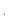 Quando a impugnação for enviada por e-mail e, por conseguinte, recebida após o horário de expediente (às 17 horas) da Prefeitura ou em dia não útil ou em dia que não há expediente, considera-se como protocolada no dia seguinte àquele do recebimento. As impugnações e pedidos de esclarecimentos não suspendem os prazos previstos no certame. A concessão de efeito suspensivo à impugnação é medida excepcional e deverá ser motivada nos autos do processo de licitação.As respostas aos pedidos de esclarecimentos serão divulgadas pelo sistema na Plataforma LICITANET e vincularão os participantes e a administração. Acolhida à impugnação, será designada nova data para a realização do certame, exceto quando a alteração não afetar a formulação das propostas. 4. OBJETO  4.1. REGISTRO DE PREÇOS PARA AQUISIÇÃO FUTURA DE MATERIAIS ODONTOLÓGICOS PARA ATENDIMENTO DA SECRETARIA MUNICIPAL DE SAÚDE.4.2.  As licitantes deverão formular sua proposta e lances em observância ao preço máximo definido neste edital.5.1. Poderão participar deste Pregão interessados cujo ramo de atividade seja compatível com o objeto desta licitação, empresas que estejam com Credenciamento regular no Sistema de Fornecedores do Sistema do LicitaNet. 5.2. As empresas não cadastradas no SISTEMA, que tiverem interesse em participar do presente PREGÃO, deverão providenciar o seu cadastramento e sua habilitação de acordo com as orientações que seguem no link: https://www.licitanet.com.br/ 5.3. A regularidade do cadastramento do licitante será confirmada por meio de consulta ao Portal LICITANET, no ato da abertura do Pregão. 5.4. Será vedada a participação de empresas: 5.4.1.  Autor do anteprojeto, do projeto básico ou do projeto executivo, pessoa física ou jurídica, quando a licitação versar sobre obra, serviços ou fornecimento de bens a ele relacionados; 5.4.2.  Empresa, isoladamente ou em consórcio, responsável pela elaboração do projeto básico ou do projeto executivo, ou empresa da qual o autor do projeto seja dirigente, gerente, controlador, acionista ou detentor de mais de 5% (cinco por cento) do capital com direito a voto, responsável técnico ou subcontratado, quando a licitação versar sobre obra, serviços ou fornecimento de bens a ela necessários; 5.4.3.  Pessoa física ou jurídica que se encontre, ao tempo da licitação, impossibilitada de participar da licitação em decorrência de sanção que lhe foi imposta; 5.4.4.  Aquele que mantenha vínculo de natureza técnica, comercial, econômica, financeira, trabalhista ou civil com dirigente do órgão ou entidade contratante ou com agente público que desempenhe função na licitação ou atue na fiscalização ou na gestão do contrato, ou que deles seja cônjuge, companheiro ou parente em linha reta, colateral ou por afinidade, até o terceiro grau;  5.4.5.  Empresas controladoras, controladas ou coligadas, nos termos da Lei nº 6.404, de 15 de dezembro de 1976, concorrendo entre si; 5.4.6.  Pessoa física ou jurídica que, nos 5 (cinco) anos anteriores à divulgação do edital, tenha sido condenada judicialmente, com trânsito em julgado, por exploração de trabalho infantil, por submissão de trabalhadores a condições análogas às de escravo ou por contratação de adolescentes nos casos vedados pela legislação trabalhista. 5.4.7. 	Que estiverem reunidas em consórcio.5.5. Como requisito para participação neste Pregão, o licitante assinalará “sim” ou “não”, em campo próprio do sistema eletrônico, relativo às seguintes declarações: 5.6. Que está ciente e concorda com as condições contidas no Edital e seus anexos, bem como de que cumpre plenamente os requisitos de habilitação definidos neste Edital; 5.7. Que inexistem fatos impeditivos para sua habilitação no certame, ciente da obrigatoriedade de declarar ocorrências posteriores; 5.8. Que não emprega menor de 18 (dezoito) anos em trabalho noturno, perigoso ou insalubre e não emprega menor de 16 (dezesseis) anos, salvo menor, a partir de 14 (quatorze) anos, na condição de aprendiz, nos termos do artigo 7º, inciso XXXIII, da Constituição Federal; 	5.9. Que a proposta foi elaborada de forma independente; 5.10. Que não possui, em sua cadeia produtiva, empregados executando trabalho degradante ou forçado, observando o disposto nos incisos III e IV do artigo 1º e no inciso III do artigo 5º da Constituição Federal. 5.11. A participação da licitante implicará aceitação integral e irretratável dos termos do Edital, não se admitindo alegações futuras de desconhecimento de fatos e condições que impossibilitem ou dificultem a execução do objeto desta Licitação. 6.1. Para participar do pregão eletrônico, o licitante deverá estar credenciado no sistema “PREGÃO ELETRÔNICO” através do site https://licitanet.com.br/ ; 6.2. O credenciamento dar-se-á pela atribuição de chave de identificação e de senha, pessoal e intransferível, para acesso ao sistema eletrônico; 6.3. O credenciamento junto ao provedor do sistema implica na responsabilidade legal do licitante ou de seu representante legal e a presunção de sua capacidade técnica para realização das transações inerentes ao Pregão na forma eletrônica; 6.4. O licitante que deixar de assinalar o campo da Declaração de ME/EPP não terá direito a usufruir do tratamento favorecido previsto na Lei Complementar nº 123, de 2006, mesmo que microempresa, empresa de pequeno porte e equiparadas; 6.5. O licitante responsabiliza-se exclusiva e formalmente pelas transações efetuadas em seu nome, assume como firmes e verdadeiras suas propostas e seus lances, inclusive os atos praticados diretamente ou por seu representante, excluída a responsabilidade do provedor do sistema ou do órgão ou entidade promotora da licitação por eventuais danos decorrentes de uso indevido das credenciais de acesso, ainda que por terceiros. 6.6. A não observância do disposto no subitem anterior poderá ensejar desclassificação no momento da habilitação. 7.1.  Os licitantes encaminharão, exclusivamente por meio do sistema, proposta com a descrição do objeto ofertado e o preço, até a data e o horário estabelecidos para abertura da sessão pública, quando, então, encerrar-se-á automaticamente a etapa de envio dessa documentação. 7.2. O envio da proposta, acompanhada dos documentos de habilitação exigidos no item 09 e anexo II, deste Edital, ocorrerá por meio de chave de acesso e senha. 7.3. Até a abertura da sessão pública, os licitantes poderão retirar ou substituir a proposta  anteriormente inserida no sistema; 7.4. As Microempresas e Empresas de Pequeno Porte deverão encaminhar a documentação de habilitação, ainda que haja alguma restrição de regularidade fiscal e trabalhista, nos termos do art. 43, § 1º da LC nº 123, de 2006. 7.5. Os preços e os produtos/serviços propostos são de exclusiva responsabilidade da licitante, assumindo como firmes e verdadeiras suas propostas e lances, não lhe assistindo o direito de pleitear qualquer alteração, sob alegação de erro, omissão ou qualquer outro pretexto. 7.6. Ao oferecer sua proposta no sistema eletrônico, o licitante deverá observar rigorosamente a descrição dos itens e considerar as condições estabelecidas no Edital e seus anexos, descrevendo detalhadamente as características do objeto/serviço cotado, informando marca/fabricante (se for o caso) em campo próprio do sistema, preço unitário por item, com até duas casas decimais (0,00). 7.7. Nos valores propostos deverão estar inclusos todos os custos operacionais, encargos previdenciários, trabalhistas, tributários, comerciais, tributos, fretes e carretos, inclusive ICMS e quaisquer outros que incidam direta ou indiretamente no fornecimento dos bens ou da prestação de serviços, de forma que o objeto do certame não tenha ônus para o Município de DEODÁPOLIS - MS. 7.8. Incumbirá ao licitante acompanhar as operações no sistema eletrônico durante a sessão pública do Pregão, ficando responsável pelo ônus decorrente da perda de negócios, diante da inobservância de quaisquer mensagens emitidas pelo sistema ou de sua desconexão.  7.9. Não será estabelecida, nessa etapa do certame, ordem de classificação entre as propostas apresentadas, o que somente ocorrerá após a realização dos procedimentos de negociação e julgamento da proposta. 7.10. Os documentos que compõem a proposta e a habilitação do licitante melhor classificado somente serão disponibilizados para avaliação do pregoeiro e para acesso público após o encerramento do envio de lances. 8. PROPOSTA COMERCIAL 8.1.  A proposta deverá conter: 8.1.1.  Proposta de preços, conforme modelo constante do Anexo do presente Edital, vedado o preenchimento desta com dados aleatórios, sob pena de desclassificação da proposta; 8.1.2. Preços unitários e totais, em moeda corrente nacional, em algarismo e por extenso, sem inclusão de qualquer encargo financeiro ou previsão inflacionária; 8.1.3. 	Indicação do produto/material e marca; 8.1.4. Prazo de validade da proposta não inferior a 60 (sessenta) dias, contados da data estipulada para a abertura do presente certame, conforme previsto no art. 69, § 2º combinado com o artigo 66, § 4º; 8.1.5. O preço proposto deverá ser expresso em moeda corrente nacional (Real), com até duas casas decimais (0,00). 8.1.6. A proposta apresentada terá que refletir preços equivalentes aos praticados no mercado no dia de sua apresentação.  8.1.7. Conter declaração de que a proposta econômica compreende a integralidade dos custos para atendimento dos direitos trabalhistas assegurados na Constituição Federal, nas leis trabalhistas, nas normas infra legais, nas convenções coletivas de trabalho e nos termos de ajustamento de conduta vigentes na data de entrega das propostas.  8.2. A proposta, enviada exclusivamente por meio do Sistema Eletrônico, deve atender todas as especificações técnicas obrigatórias do Edital e Anexos sob pena de desclassificação. 8.3. O Pregoeiro reserva o direito de realizar diligências para instrução do processo sobre informações que não estejam claras, bem como de solicitar documentos complementares que julgar necessários para os respectivos esclarecimentos. 8.4. A Prefeitura Municipal poderá solicitar ao licitante a prorrogação do prazo de validade da PROPOSTA por igual prazo, no mínimo ou seja 60 (sessenta) dias. Neste caso, tanto a solicitação quanto a aceitação serão formuladas por escrito, sendo facultado ao licitante recusar ou aceitar o pedido; entretanto, no caso de concordância, a PROPOSTA não poderá ser modificada8.5.  Se a proposta não for aceitável ou se a LICITANTE deixar de enviar a Proposta de Preços atualizada ou não atender às exigências habilitatórias, o Pregoeiro DESCLASSIFICARÁ e examinará a proposta subsequente e, assim, sucessivamente, na ordem de classificação, até a apuração de uma proposta que atenda a este Edital. 8.6. Não será admitida proposta que apresente preços simbólicos, irrisórios ou de valor zero, incompatíveis com os preços dos insumos. 8.7. Deverão ser verificadas as características, quantidades e condições dos bens solicitados, a forma e o local onde os bens serão entreguem, não podendo ser invocado em nenhum momento, desconhecimento destes pontos como elemento impeditivo da correta formulação da proposta ou atendimento às disposições contratuais.  8.8. O preço proposto será de exclusiva responsabilidade da licitante, não lhe assistindo o direito de pleitear qualquer alteração dos mesmos, sob a alegação de erro, omissão ou qualquer outro pretexto. Após apresentação da proposta, não caberá desistência, salvo por motivo justo decorrente de fato superveniente e aceito pelo (a) pregoeiro (a). 9. DOCUMENTOS DE HABILITAÇÃO - ENVELOPE Nº 02 9.1.  Quanto à existência de sanção que impeça a participação no certame ou a futura contratação, se verificará, mediante a consulta aos seguintes cadastros: 9.1.1. Consulta Consolidada de Pessoa Jurídica do Tribunal de Contas da União (https://certidoesapf.apps.tcu.gov.br ). 9.2. AS EMPRESAS INTERESSADAS EM PARTICIPAR DESTE PREGÃO, DEVERÃO APRESENTAR PARA FINS DE HABILITAÇÃO, OS DOCUMENTOS CONSTANTES DO ANEXO II que faz parte integrante deste edital.9.3. Os documentos necessários à habilitação deverão ser encaminhados em formato digital, por meio de funcionalidade disponível no sistema.  9.4. No caso de não constar expressamente prazo de validade nas certidões referente à Habilitação deste edital, somente serão aceitas àquelas expedidas com até 60 (sessenta) dias anterior à data da realização da presente licitação. 9.5. O (A) pregoeiro (a) poderá desclassificar a proposta ou mesmo desqualificar a empresa, a qualquer tempo, no caso de conhecimento de fato superveniente ou circunstância desabonadora da empresa ou de seus sócios. 9.6. NÃO SERÃO ACEITOS “PROTOCOLOS DE ENTREGA” OU “SOLICITAÇÃO DE DOCUMENTO” EM SUBSTITUIÇÃO AOS DOCUMENTOS REQUERIDOS NO PRESENTE EDITAL E SEUS ANEXOS. 9.7. Se o licitante for a matriz, todos os documentos deverão estar em nome da matriz, e se for a filial, todos os documentos deverão estar em nome da filial, exceto aqueles documentos que, pela própria natureza, comprovadamente, forem emitidos somente em nome da matriz. 9.8. Em conformidade com a Lei Complementar 123/2006, a comprovação de regularidade fiscal das microempresas e empresas de pequeno porte somente será exigida para efeito de formalização do ajuste. Em conformidade com a LC 123/2006, as microempresas e empresas de pequeno porte, por ocasião da participação em certames licitatórios, deverão apresentar toda a documentação exigida para efeito de comprovação de regularidade fiscal, mesmo que esta apresente alguma restrição. 9.9. Havendo alguma restrição na comprovação da regularidade fiscal das microempresas e empresas de pequeno porte, será assegurado o prazo de 05 (cinco) dias úteis, cujo termo inicial corresponderá ao momento em que o proponente for declarado vencedor do certame, prorrogáveis por igual período, a critério do Município de DEODAPOLIS - MS, para a regularização da documentação, pagamento ou parcelamento do débito, e emissão de eventuais certidões negativas ou positivas com efeito de certidão negativa. 9.10. A não-regularização da documentação no prazo previsto no subitem anterior, implicará na decadência do direito à contratação, sem prejuízo das sanções, sendo facultado à Administração convocar os licitantes remanescentes, na ordem de classificação, para a assinatura do contrato, ou revogar a licitação. 10. PROCEDIMENTO 10.1.  No dia e horário indicados no preâmbulo, a sessão pública na internet será aberta por comando do Pregoeiro, com a divulgação das propostas eletrônicas recebidas e início da etapa de lances. 10.2. O Pregoeiro verificará as propostas apresentadas, desclassificando desde logo aquelas que não estejam em conformidade com os requisitos estabelecidos neste Edital, contenham vícios insanáveis ou não apresentem as especificações técnicas exigidas no Termo de Referência. 10.3. Também será desclassificada a proposta que identifique o licitante. A desclassificação será sempre fundamentada e registrada no sistema, com acompanhamento em tempo real por todos os participantes. 10.4. A não desclassificação da proposta não impede o seu julgamento definitivo em sentido contrário, levado a efeito na fase de aceitação.10.5. O sistema ordenará automaticamente as propostas classificadas, sendo que somente estas participarão da fase de lances. 10.6. 	O sistema disponibilizará campo próprio para troca de mensagens entre o Pregoeiro e os licitantes. 10.7. Iniciada a etapa competitiva, os licitantes deverão encaminhar lances exclusivamente por meio do sistema eletrônico, sendo imediatamente informados do seu recebimento e do valor consignado no registro. 10.8. 	O lance deverá ser ofertado pelo valor unitário do item. 10.9. Os licitantes poderão oferecer lances sucessivos, observando o horário fixado para abertura da sessão e as regras estabelecidas no Edital. 10.10. O licitante somente poderá oferecer lance de valor inferior ao último por ele ofertado e registrado pelo sistema. 10.11. O intervalo mínimo de diferença de valores entre os lances, que incidirá tanto em relação aos lances intermediários quanto em relação à proposta que cobrir a melhor oferta deverá ser de acordo com o estabelecido em cada item no sistema do LICITANET. 10.12. Será adotado para o envio de lances no pregão eletrônico o modo de disputa “aberto”, em que os licitantes apresentarão lances públicos e sucessivos. 10.13.  A etapa de lances da sessão pública terá duração inicial de dez minutos. Após esse prazo, será prorrogada automaticamente quando houver lances ofertado nos últimos dois minutos do período de duração da sessão pública. 10.14.  A prorrogação automática da etapa de envio de lances, será de dois minutos e ocorrerá sucessivamente sempre que houver lances enviados nesse período de prorrogação, inclusive quando se tratar de lances intermediário. 10.15.  Após o término dos prazos estabelecidos nos itens anteriores, o sistema ordenará os lances segundo a ordem crescente de valores. 10.16. Para as microempresas e empresas de pequeno porte, uma vez encerrada a etapa de lances, será efetivada a verificação automática, junto à Receita Federal, do porte da entidade empresarial. O sistema identificará em coluna própria as microempresas e empresas de pequeno porte participantes, procedendo à comparação com os valores da primeira colocada, se esta for empresa de maior porte, assim como das demais classificadas, para o fim de aplicar-se o disposto nos arts. 44 e 45 da Lei Complementar nº 123, de 2006, regulamentada pelo Decreto nº 8.538, de 2015.Nessas condições, as propostas de microempresas e empresas de pequeno porte que se encontrarem na faixa de até 5% (cinco por cento) acima da melhor proposta ou melhor lance serão consideradas empatadas com a primeira colocada.A melhor classificada nos termos do subitem anterior terá o direito de encaminhar uma última oferta para desempate, obrigatoriamente em valor inferior ao da primeira colocada, no prazo de 5 (cinco) minutos controlados pelo sistema, contados após a comunicação automática para tanto.Caso a microempresa ou a empresa de pequeno porte melhor classificada desista ou não se manifeste no prazo estabelecido, serão convocadas as demais licitantes microempresa e empresa de pequeno porte que se encontrem naquele intervalo de 5% (cinco por cento), na ordem de classificação, para o exercício do mesmo direito, no prazo estabelecido no subitem anterior.No caso de equivalência dos valores apresentados pelas microempresas e empresas de pequeno porte que se encontrem nos intervalos estabelecidos nos subitens anteriores, será realizado sorteio entre elas para que se identifique aquela que primeiro poderá apresentar melhor oferta.Na hipótese de não haver novos lances a sessão será encerrada automaticamente. Durante o transcurso da sessão pública, os licitantes serão informados, em tempo real, do valor do menor lance registrado, vedada a identificação do licitante.  No caso de desconexão com a Pregoeiro, no decorrer da etapa competitiva do Pregão, o sistema eletrônico poderá permanecer acessível aos licitantes para a recepção dos lances.Quando a desconexão do sistema eletrônico para o Pregoeiro persistir por tempo superior a dez minutos, a sessão pública será suspensa e reiniciada somente após decorridas vinte e quatro horas da comunicação do fato pelo Pregoeiro aos participantes, no sítio eletrônico utilizado para divulgação.  O Critério de julgamento adotado será o menor preço, conforme definido neste Edital e seus anexos.   Caso o licitante não apresente lances, concorrerá com o valor de sua proposta. A negociação será realizada por meio do sistema, podendo ser acompanhada pelos demais licitantes. O pregoeiro solicitará ao licitante melhor classificado que, no prazo de 02 (duas) horas, envie a proposta adequada ao último lance ofertado após a negociação realizada, acompanhada, se for o caso, dos documentos complementares, quando necessários à confirmação daqueles exigidos neste Edital e já apresentados. Após a negociação do preço, o Pregoeiro iniciará a fase de aceitação e julgamento da proposta. Neste caso pregoeiro examinará a proposta classificada em primeiro lugar quanto à adequação ao objeto e à compatibilidade do preço em relação ao máximo estipulado para contratação neste Edital e em seus anexos, observado o disposto no parágrafo único do art. 7º e no § 9º do art. 26 do Decreto n.º 10.024/2019. Será desclassificada a proposta ou o lance vencedor, apresentar preço final superior ao preço máximo fixado (Acórdão nº 1455/2018 -TCU - Plenário), ou que apresentar preço manifestamente inexequível.  Considera-se inexequível a proposta que apresente preços global ou unitários simbólicos, irrisórios ou de valor zero, incompatíveis com os preços dos insumos e salários de mercado, acrescidos dos respectivos encargos, ainda que o ato convocatório da licitação não tenha estabelecido limites mínimos, exceto quando se referirem a materiais e instalações de propriedade do próprio licitante, para os quais ele renuncie a parcela ou à totalidade da remuneração. Qualquer interessado poderá requerer que se realizem diligências para aferir a exequibilidade e a legalidade das propostas, devendo apresentar as provas ou os indícios que fundamentam a suspeita.Na hipótese de necessidade de suspensão da sessão pública para a realização de diligências, com vistas ao saneamento das propostas, a sessão pública somente poderá ser reiniciada mediante aviso prévio no sistema com, no mínimo, vinte e quatro horas de antecedência, e a ocorrência será registrada em ata. O Pregoeiro poderá convocar o licitante para enviar documento digital complementar, por meio de funcionalidade disponível no sistema, no prazo de 02 (duas) horas, sob pena de não aceitação da proposta O prazo estabelecido poderá ser prorrogado pelo Pregoeiro por solicitação escrita e justificada do licitante, formulada antes de findo o prazo, e formalmente aceita pelo Pregoeiro. Se a proposta ou lance vencedor for desclassificado, o Pregoeiro examinará a proposta ou lance subsequente, e, assim sucessivamente, na ordem de classificação. Havendo necessidade, o Pregoeiro suspenderá a sessão, informando no “chat” a nova data e horário para a sua continuidade. Encerrada a análise quanto à aceitação da proposta, o pregoeiro verificará a habilitação do licitante, observado o disposto neste Edital. 11. PROPOSTA FINAL AJUSTADA  11.1.  Encerrada a etapa de lances, o pregoeiro convocará o licitante detentor da melhor oferta, item a item ou um item por licitante, para que este anexe no sistema LICITANET, a PROPOSTA DE PREÇOS AJUSTADA, em conformidade com o último lance ofertado. Para tanto, o pregoeiro fará uso de a ferramenta “CONVOCAÇÃO”, devendo o licitante anexar o documento em campo próprio disponibilizado pela plataforma (Proposta Final). 11.2. Havendo a necessidade de envio de documentos de habilitação complementares, necessários à confirmação daqueles exigidos neste Edital e já apresentados, o licitante será convocado a encaminhá-los, em formato digital, via sistema, no prazo de 02 (duas) horas, sob pena de inabilitação 11.3. O licitante deverá anexar a Proposta de Preços Ajustada, num prazo de até 02 (DUAS) HORAS de efetivo funcionamento do órgão público, contados da convocação.11.4. Em caso de indisponibilidade do sistema, será aceito o envio da proposta ajustada por meio do e-mail: editaisprefeituradeodapolis@gmail.com; mediante a justificativa e após o envio do e-mail, o responsável pelo envio deverá entrar em contato com o pregoeiro para confirmar o recebimento do e-mail e do seu conteúdo. O pregoeiro não se responsabilizará por e-mails que, por qualquer motivo, não forem recebidos em virtude de problemas no servidor ou navegador, tanto do Município de DEODÁPOLIS - MS, quanto do emissor. 11.5. A fim de aplicar o princípio da isonomia entre as licitantes, após transcorrido o prazo de 02 (duas) horas, não serão considerados, para fins de análise, sob qualquer alegação, o envio da Proposta de Preço, sendo realizado, pelo Pregoeiro, o registro da não aceitação da proposta. 11.6. Em caso de impossibilidade de atendimento ao prazo, o licitante deverá solicitar, dentro do prazo estipulado, via chat ou e-mail, prorrogação do mesmo. 11.7. É facultado ao Pregoeiro ou à autoridade competente, em qualquer fase da licitação, a promoção de diligência destinada a esclarecer ou complementar a instrução do processo, vedada a inclusão posterior de documento ou informação que deveria constar do processo desde a realização da sessão pública. 12. RECURSO REABERTURA DA SESSÃO ENCAMINHAMENTO DA DOCUMENTAÇÃO ORIGINAL 12.1.  Declarado o vencedor, o pregoeiro abrirá prazo, durante o qual, qualquer licitante poderá de forma motivada, em campo próprio do sistema, manifestar sua intenção de recorrer.12.2. A falta de manifestação motivada quanto à intenção de recorrer importará na decadência desse direito. 12.3. Uma vez aceita a intenção de recurso será concedido o prazo de 03 (três) dias para a apresentação das razões de recurso, ficando os demais licitantes, desde logo intimados para, querendo, apresentarem as contrarrazões em igual prazo, que começará a contar do término do prazo do recorrente, sendo-lhes assegurada vista imediata dos elementos indispensáveis à defesa dos seus interesses. 12.4. Os recursos e contrarrazões deverão ser manifestados exclusivamente por meio eletrônico via internet, no site: www.licitanet.gov.br   15.5. O recurso contra decisão do Pregoeiro não terá efeito suspensivo 12.6. 	Decorridos os prazos para os recursos e contrarrazões, o Pregoeiro terá até 5 (cinco) dias para: 12.6.1. Negar admissibilidade ao recurso, quando interposto sem motivação ou fora do prazo estabelecido; 	12.6.2. Motivadamente, reconsiderar a decisão; 12.6.3. Manter a decisão, encaminhando o recurso à autoridade competente; 	12.7. O acolhimento do recurso importará na invalidação apenas dos atos insuscetíveis de aproveitamento. 12.8. 	Decididos os recursos e constatada a regularidade dos atos procedimentais, a autoridade competente adjudicará o objeto e homologará o processo licitatório para determinar a contratação. 12.9. 	A sessão pública poderá ser reaberta: 12.9.1. Nas hipóteses de provimento de recurso que leve à anulação de atos anteriores à realização da sessão pública precedente ou em que seja anulada a própria sessão pública, situação em que serão repetidos os atos anulados e os que dele dependam. 12.9.2. Quando houver erro na aceitação do preço melhor classificado ou quando o licitante declarado vencedor não assinar o contrato, não retirar o instrumento equivalente ou não comprovar a regularização fiscal e trabalhista, nos termos do art. 43, §1º da LC nº 123/2006. Nessas hipóteses, serão adotados os procedimentos imediatamente posteriores ao encerramento da etapa de lances. 12.9.3. Todos os licitantes remanescentes deverão ser convocados para acompanhar a sessão reaberta. 12.9.4. A convocação se dará por meio do sistema eletrônico (“chat”) ou e-mail, de acordo com a fase do procedimento licitatório. A convocação feita por e-mail dar-se-á de acordo com os dados contidos no SISTEMA, sendo responsabilidade do licitante manter seus dados cadastrais atualizados. 12.10. Consideradas cumpridas todas as exigências do edital quanto à apresentação da documentação de habilitação e proposta final pelo licitante classificado em primeiro lugar, o pregoeiro o declarará vencedor. 12.11. Ocorrendo a inabilitação, o pregoeiro convocará o autor do segundo menor lance para apresentar sua documentação de habilitação e, se necessário, observada a ordem crescente de preço, os autores dos demais lances, desde que atendam ao critério de aceitabilidade estabelecido pelo instrumento convocatório, ou poderá revogar a licitação. 13. ADJUDICAÇÃO E DA HOMOLOGAÇÃO  13.1. 	A adjudicação e homologação somente serão efetivadas:  se não houver manifestação dos licitantes da intenção de interpor recursos, devidamente registrada em ata durante o transcurso da Sessão do Pregão;  após o deferimento ou indeferimento dos recursos interpostos e dado conhecimento dos seus resultados. Se, por motivo de força maior, a adjudicação não puder ocorrer dentro do período de validade da proposta, ou seja, 60 (sessenta) dias, e em havendo interesse da Prefeitura Municipal de DEODAPOLIS - MS, esta poderá propor prorrogação geral da validade acima referida, por igual prazo, no mínimo. A homologação da licitação é de responsabilidade da autoridade competente e só poderá promovida após a adjudicação ou depois de decididos os recursos, confirmada a regularidade de todos os procedimentos adotados. A homologação do resultado desta licitação não implicará em direito à contratação.  A autoridade competente poderá revogar esta licitação em face de razões de interesse público, derivadas de fato superveniente devidamente comprovado, pertinente e suficiente para justificar essa conduta, nesse caso, deverá anulá-la por ilegalidade, de ofício ou por provocação de qualquer pessoa, mediante ato escrito e fundamentado, sem direito indenizatório a qualquer licitante. 14. DA ATA DE REGISTRO DE PREÇOSOs itens objetos deste Pregão serão registrados em Ata de Registro de Preços e contratados consoante às regras próprias do Sistema. Não sendo assinada a Ata de Registro de Preços, poderá o órgão licitante convocar a outra proponente classificada, ao preço do primeiro, sem prejuízo das sanções previstas neste Edital, observada a ampla defesa e o contraditório. A proponente adjudicatária deverá assinar a Ata de Registro de Preços no prazo de 05 (cinco) dias úteis, contados a partir da data da convocação expedida pelo Setor de Contratos. A convocação referida pode ser formalizada por qualquer meio de comunicação que comprove a data do correspondente recebimento. O prazo de convocação poderá ser prorrogado uma vez, por igual período, quando solicitado durante seu transcurso, desde que ocorra motivo justificado, aceito pela LICITANTE. Não havendo decisão, a assinatura da Ata de Registro de Preços deverá ser formalizada até o 5º (quinto) dia útil, contado da data da convocação. Para a assinatura da Ata de Registro de Preço, poderá ser verificado, por meio da Internet, a regularidade com o Fundo de Garantia de Tempo de Serviço (FGTS), Tributos Federais Estadual e Trabalhista. Também para assinatura da Ata de Registro de Preços e para o(s) contrato(s) dela decorrente ou para retirada da(s) Nota(s) de Empenho(s), a proponente adjudicatária deverá indicar o representante legal ou procurador constituído para tanto, acompanhado dos documentos correspondentes. A recusa injustificada de assinar a Ata de Registro de Preços ou os contratos ou aceitar/retirar o instrumento equivalentes dela decorrentes, observado o prazo estabelecido, caracteriza o descumprimento total da obrigação assumida por parte da proponente adjudicatária, sujeitando-a as sanções previstas no item 16 deste edital.A Ata de Registro de Preços terá vigência de 12 (doze) meses a contar da data de sua emissão.  15. DO EMPENHO E DO PAGAMENTOUma vez homologado o resultado da licitação pela Autoridade Superior, o licitante vencedor será convocado a comparecer, dentro do prazo de 05 (cinco) dias após o ato convocatório, para retirada da Nota de Empenho. O pagamento será realizado no prazo máximo de até 30 (trinta) dias, contados a partir do recebimento dos materiais, da Nota Fiscal ou Fatura, através de ordem bancária, para crédito em banco, agência e conta corrente indicados pelo contratado.Havendo erro na apresentação da Nota Fiscal ou dos documentos pertinentes à contratação, ou, ainda, circunstância que impeça a liquidação da despesa, como, por exemplo, obrigação financeira pendente, decorrente de penalidade imposta ou inadimplência, o pagamento ficará sobrestado até que a Contratada providencie as medidas saneadoras. Nesta hipótese, o prazo para pagamento iniciar-se-á após a comprovação da regularização da situação, não acarretando qualquer ônus para a Contratante.Será considerada data do pagamento o dia em que constar como emitida a ordem bancária para pagamento.Antes de cada pagamento à contratada, será realizada consulta para verificar a manutenção das condições de habilitação exigidas no edital. Constatando-se, a situação de irregularidade da contratada, será providenciada sua notificação, por escrito, para que, no prazo de 5 (cinco) dias úteis, regularize sua situação ou, no mesmo prazo, apresente sua defesa. O prazo poderá ser prorrogado uma vez, por igual período, a critério da contratante.Quando do pagamento, será efetuada a retenção tributária prevista na legislação aplicável.A Contratada regularmente optante pelo Simples Nacional, nos termos da Lei Complementar nº 123, de 2006, não sofrerá a retenção tributária quanto aos impostos e contribuições abrangidos por aquele regime. No entanto, o pagamento ficará condicionado à apresentação de comprovação, por meio de documento oficial, de que faz jus ao tratamento tributário favorecido previsto na referida Lei Complementar. 15.8. Nos casos de eventuais atrasos de pagamento, desde que a Contratada não tenha concorrido, de alguma forma, para tanto, o valor devido deverá ser acrescido de atualização financeira, e sua apuração se fará desde a data de seu vencimento até a data do efetivo pagamento, em que os juros de mora serão calculados à taxa de 0,5% (meio por cento) ao mês, ou 6% (seis por cento) ao ano, mediante aplicação das seguintes fórmulas:EM = I x N x VP, sendo:EM = Encargos moratórios;N = Número de dias entre a data prevista para o pagamento e a do efetivo pagamento;VP = Valor da parcela a ser paga.I = Índice de compensação financeira = 0,00016438, assim apurado:16. DAS SANÇÕES ADMINISTRATIVAS16.1. Comete infração administrativa, nos termos da Lei nº 14.133, de 2021, o contratado que:a) der causa à inexecução parcial do contrato;b) der causa à inexecução parcial do contrato que cause grave dano à Administração ou ao funcionamento dos serviços públicos ou ao interesse coletivo;c) der causa a execução total do contrato;d) ensejar o retardamento da execução ou da entrega do objeto da contratação sem motivo justificado;e) apresentar documentação falsa ou prestar declaração falsa durante a execução do contrato;f) praticar ato fraudulento na execução do contrato;g) comportar-se de modo inidôneo ou cometer fraude de qualquer natureza;h) praticar ato lesivo previsto no art. 5º da Lei nº 12.846, de 1º de agosto de 2013.16.2. Pela inexecução total ou parcial do objeto deste contrato, a Administração pode aplicar à CONTRATADA as seguintes sanções: I - Advertência por escrito, quando do não cumprimento de quaisquer das obrigações contratuais consideradas faltas leves, assim entendidas aquelas que não acarretam prejuízos significativos para a Contratante;II - Multa:Moratória de 2% a 10% (dois a dez por cento) por dia de atraso injustificado sobre o valor da parcela inadimplida, até o limite de 20 (trinta) dias;Compensatória de 5% (cinco por cento) sobre o valor total do contrato, no caso de inexecução total do objeto;III - Suspensão de licitar e impedimento de contratar com o órgão, entidade ou unidade administrativa pela qual a Administração Pública opera e atua concretamente, pelo prazo de até dois anos; IV - Declaração de inidoneidade para licitar ou contratar com a Administração Pública, enquanto perdurarem os motivos determinantes da punição ou até que seja promovida a reabilitação perante a própria autoridade que aplicou a penalidade, que será concedida sempre que a Contratada ressarcir a Contratante pelos prejuízos causados;A aplicação das sanções previstas neste termo não exclui, em hipótese alguma, a obrigação de reparação integral do dano causado ao Contratante (art. 156, §9º, da Lei nº 14.133, de 2021)Todas as sanções previstas neste Contrato poderão ser aplicadas cumulativamente com a multa (art. 156, §7º, da Lei nº 14.133, de 2021). Antes da aplicação da multa será facultada a defesa do interessado no prazo de 15 (quinze) dias úteis, contado da data de sua intimação (art. 157, da Lei nº 14.133, de 2021); Se a multa aplicada e as indenizações cabíveis forem superiores ao valor do pagamento eventualmente devido pelo Contratante ao Contratado, além da perda desse valor, a diferença será descontada da garantia prestada ou será cobrada judicialmente (art. 156, §8º, da Lei nº 14.133, de 2021).Aplica-se ainda o previsto na Lei 14.133/2021 e o editalAs multas devidas e/ou prejuízos causados à Contratante serão deduzidos dos valores a serem pagos, ou recolhidos em favor da Contratante, ou deduzidos da garantia, ou ainda, quando for o caso, serão inscritos na Dívida Ativa e cobrados judicialmente.Caso a Contratante determine, a multa deverá ser recolhida no prazo máximo de 30 (trinta) dias, a contar da data do recebimento da comunicação enviada pela autoridade competente.Caso o valor da multa não seja suficiente para cobrir os prejuízos causados pela conduta do licitante, a Contratante poderá cobrar o valor remanescente judicialmente, conforme artigo 419 do Código Civil.A autoridade competente, na aplicação das sanções, levará em consideração a gravidade da conduta do infrator, o caráter educativo da pena, bem como o dano causado à Administração, observado o princípio da proporcionalidade.Se, durante o processo de aplicação de penalidade, se houver indícios de prática de infração administrativa tipificada pela Lei nº 12.846, de 1º de agosto de 2013, como ato lesivo à administração pública nacional ou estrangeira, cópias do processo administrativo necessárias à apuração da responsabilidade da empresa deverão ser remetidas à autoridade competente, com despacho fundamentado, para ciência e decisão sobre a eventual instauração de investigação preliminar ou Processo Administrativo de Responsabilização - PAR. A apuração e o julgamento das demais infrações administrativas não consideradas como ato lesivo à Administração Pública nacional ou estrangeira nos termos da Lei nº 12.846, de 1º de agosto de 2013, seguirão seu rito normal na unidade administrativa.O processamento do PAR não interfere no seguimento regular dos processos administrativos específicos para apuração da ocorrência de danos e prejuízos à Administração Pública resultantes de ato lesivo cometido por pessoa jurídica, com ou sem a participação de agente público. As penalidades serão obrigatoriamente registradas no Cadastro Municipal.17. DO PRAZO LOCAL, CONDIÇÕES DE ENTREGAOs objetos licitados deverão atender a toda a legislação afeta à área e normas técnicas em vigor correspondentes à utilização, transporte e acondicionamento dos produtos e embalagens, expedidas pelos órgãos e agências reguladoras competentes;A contratada deve cumprir todas as obrigações constantes no Edital, seus anexos, assumindo exclusivamente seus os riscos e as despesas decorrentes da boa e perfeita execução do contrato.Materiais deverão se adequar as seguintes:A validade mínima dos materiais deverá ser de no mínimo 12 (DOZE) MESES a contar da entrega do medicamento na Unidade de saúde e/ou obedecer no mínimo 75% DO PRAZO DE VALIDADE DO PRODUTO, podendo a Contratante definir no ato do pedido. Todo medicamento que constar data inferior ao previsto, deverá ser encaminhado Termo de Compromisso de Troca de Medicamente, se vencido, e autorização da responsável técnica;Os materiais devem ser entregues no Almoxarifado da Secretaria Municipal de Saúde localizado no endereço: Av. Genário da Costa Matos nº 1260 - centro de Deodápolis/MS em até 15 (QUINZE) DIAS APÓS EMISSÃO DA SF na embalagem original, em perfeito estado, sem sinais de violação, sem aderência ao produto, umidade, sem inadequação de conteúdo, identificado, nas condições de temperatura exigida em rótulo e com o número do registro emitido pela ANVISA, acompanhados da documentação fiscal, em duas vias, com especificação dos quantitativos discriminados na nota fiscal apresentados em unidades individualizadas. 18. DAS OBRIGAÇÕES DA CONTRATANTE E CONTRATADASÃO OBRIGAÇÕES DA CONTRATANTE Receber o objeto no prazo e condições estabelecidas no Edital e seus anexos;Verificar minuciosamente, no prazo fixado, a conformidade dos bens recebidos com as especificações constantes do Edital e da proposta;Prestar a Contratada todas as informações e esclarecimentos necessários para o cumprimento do contrata;Comunicar à Contratada, por escrito, sobre imperfeições, falhas ou irregularidades verificadas no objeto fornecido, para que seja substituído;Acompanhar e fiscalizar o cumprimento das obrigações da Contratada, através de comissão/servidor especialmente designado;Efetuar o pagamento à Contratada no valor correspondente ao fornecimento do objeto, no prazo e forma estabelecidos no Edital e seus anexos;A Administração não responderá por quaisquer compromissos assumidos pela Contratada com terceiros, ainda que vinculados à execução do presente Termo de Contrato, bem como por qualquer dano causado a terceiros em decorrência de ato da Contratada, de seus empregados, prepostos ou subordinados.SÃO OBRIGAÇÕES DA CONTRATADA A Contratada deve cumprir todas as obrigações constantes no Edital, seus anexos e sua proposta, assumindo como exclusivamente seus os riscos e as despesas decorrentes da boa e perfeita execução do objeto e, ainda: Efetuar a entrega do objeto em perfeitas condições, conforme especificações, prazo e local constantes no Termo de Referência e seus anexos, acompanhado da respectiva nota fiscal, na qual constarão as indicações referentes a: marca, fabricante, modelo, procedência e prazo de garantia ou validade; Responsabilizar-se pelos vícios e danos decorrentes da execução do serviço e dos materiais fornecidos, de acordo o Código de Defesa do Consumidor (Lei no 8.078, de 1990); O dever previsto no subitem anterior implica na obrigação de, a critério da Administração, substituir, corrigir ou reparar, às suas expensas o serviço/materiais/insumos e demais itens com avarias ou defeitos, ou que não atendam às exigências previstas no Termo de Referência e Contrato;Responsabilizar-se pelas despesas dos tributos, encargos trabalhistas, previdenciários, fiscais, comerciais, taxas, fretes, seguros, deslocamento de pessoal, quaisquer outras que incidam ou venham a incidir na execução do contrato; Comunicar à Contratante, no prazo máximo de 24 (vinte e quatro) horas que antecede a data da entrega, os motivos que impossibilitem o cumprimento do prazo previsto, com a devida comprovação; Atender prontamente a quaisquer exigências da Administração, inerentes ao objeto da presente licitação;Manter, durante toda a execução do contrato, em compatibilidade com as obrigações assumidas, todas as condições de habilitação e qualificação exigidas na licitação.19. DO RECEBIMENTO E DA FISCALIZAÇÃO 19.1. O fiscal do contrato será um funcionário designado pela Contratante, para acompanhamento e fiscalização dos serviços mediante atesto na nota fiscal/fatura, sendo esta condição indispensável a que se processe o pagamento. 19.2. Os preços registrados poderão ser suspensos ou cancelados nos seguintes casos: Por decurso de prazo de vigência ou quando não restarem fornecedores registrados.  Pelo Órgão gerenciador quando:  o detentor da ata descumprir as condições da Ata de Registro de Preços a que estiver vinculado;  o detentor não retirar nota de empenho ou instrumento equivalente no prazo estabelecido, sem justificativa aceitável;  em qualquer hipótese de inexecução total ou parcial do contrato de fornecimento;  não aceitar reduzir o seu preço registrado, na hipótese desta apresentar superior ao praticado no mercado;  f) por razões de interesse público, devidamente fundamentado.   Pelo detentor, quando mediante solicitação por escrito, demonstrar que está definitiva ou temporariamente impossibilitado de cumprir as exigências da licitação e devidamente aceita pela PREFEITURA MUNICIPAL DE DEODÁPOLIS, Estado de Mato Grosso Mato Grosso do Sul, nos termos legais;  Enquanto perdurar a suspensão ou cancelamento dos preços, poderão ser realizadas novas licitações para aquisição dos bens constantes dos registros de preços. 20. DA REVISÃO/ALTERÇAO DOS PREÇOS 20.1.  Os preços registrados poderão ser revistos em decorrência de eventual redução dos preços praticados no mercado ou de fato que eleve o custo dos serviços ou bens registrados, cabendo ao órgão gerenciador promover as negociações junto aos fornecedores. 20.2. Quando o preço registrado se tornar superior ao preço praticado no mercado por motivo superveniente, o órgão gerenciador convocará os fornecedores para negociarem a redução dos preços aos valores praticados pelo mercado, observando-se o seguinte: Os fornecedores que não aceitarem reduzir seus preços aos valores praticados pelo mercado serão liberados do compromisso assumido, sem aplicação de penalidade. A ordem de classificação dos fornecedores que aceitarem reduzir seus preços aos valores de mercado observará a classificação original. 19.3.  Quando o preço de mercado se tornar superior aos preços registrados e o fornecedor não puder cumprir o compromisso, o órgão gerenciador poderá: liberar o fornecedor do compromisso assumido, caso a comunicação ocorra antes do pedido de fornecimento, e sem aplicação da penalidade se confirmada a veracidade dos motivos e comprovantes apresentados; e convocar os demais fornecedores para assegurar igual oportunidade de negociação. 19.3.1. Não havendo êxito nas negociações, o órgão gerenciador deverá proceder à revogação da ata de registro de preços, adotando as medidas cabíveis para obtenção da contratação mais vantajosa. 20. DA REVOGAÇÃO E ANULAÇÃO20.1. Fica assegurado ao Município de Deodápolis - MS, o direito de revogar a licitação por razões de interesse público decorrentes de fato superveniente devidamente comprovado, ou anulá-la em virtude de vício insanável. 20.2. A declaração de nulidade de algum ato do procedimento somente resultará na nulidade dos atos que diretamente dele dependam. 20.3. Quando da declaração de nulidade de algum ato do procedimento, a autoridade competente indicará expressamente os atos a que ela se estende.  	20.4. A nulidade do procedimento de licitação não gera obrigação de indenizar pela Administração.  20.5. Nenhum ato será declarado nulo se do vício não resultar prejuízo ao interesse público ou aos demais interessados. 21. DISPOSIÇÕES GERAIS21.1.  O resultado e demais atos do presente certame será divulgado no Diário Oficial do Município de Deodápolis - MS, e através do endereço eletrônico www.deodapolis.ms.gov.br 21.2. As normas disciplinadoras desta licitação serão sempre interpretadas em favor da ampliação da disputa entre os interessados, desde que a interpretação não viole a lei e não comprometa o interesse da Administração, a finalidade e a segurança da contratação.21.3. O sistema disponibilizará campo próprio para troca de mensagens entre o Pregoeiro e os licitantes. 21.4. Os proponentes intimados para prestar quaisquer esclarecimentos adicionais deverão fazê-lo no prazo determinado pelo pregoeiro. 21.5. Será facultado ao Pregoeiro ou à autoridade superior, em qualquer fase do julgamento, promover diligência destinada a esclarecer ou a complementar a instrução do processo, inclusive parecer técnico à Secretaria requerente do certame com relação aos produtos cotados, bem como solicitar aos órgãos competentes, elaboração de parecer técnico destinado a fundamentar a decisão. 21.6. O Pregoeiro poderá, ainda, relevar erros formais, ou simples omissões em quaisquer documentos, para fins de habilitação e classificação da proponente, desde que sejam irrelevantes, não firam o entendimento da proposta e o ato não acarrete violação aos princípios básicos da licitação e não gerem a majoração do preço proposto. 21.7. As licitantes devem acompanhar rigorosamente todas as fases do certame e as operações no sistema eletrônico, inclusive mensagem via chat, sendo responsável pelo ônus decorrente da perda de negócios diante da inobservância de qualquer mensagem enviada ou emitida pelo Sistema ou de sua desconexão, bem como será responsável pela apresentação dos documentos solicitados nos prazos previstos. 21.8. Nenhuma indenização será devida às licitantes pela elaboração ou pela apresentação de documentação referente ao presente Edital. 21.9. A homologação do resultado desta licitação não implicará direito à contratação. 21.10.  A autoridade competente poderá revogar a presente licitação por razões de interesse público decorrente de fato superveniente devidamente comprovado, pertinente e suficiente para justificar tal conduta, devendo anulá-la por ilegalidade, de oficio ou por provocação de terceiros, mediante parecer escrito e devidamente fundamentado, sem que caiba às Licitantes direito à indenização. 21.11. O resultado da licitação será divulgado pelo Portal LICITANET através do site http://www.licitanet.com.br   e estará disponível junto ao Setor de Licitações do Município de Deodápolis - MS; bem como publicado no Diário Oficial do Município: www.deodapolis.ms.gov.br21.12. No caso de alteração deste Edital no curso do prazo estabelecido para a realização do Pregão, este prazo será reaberto, exceto quando, inquestionavelmente, a alteração não afetar a formulação das propostas. 21.13. As licitantes são responsáveis administrativa, civil e penalmente pela fidelidade e legitimidade das informações e dos documentos apresentados em qualquer fase da licitação.  21.14. As licitantes devem observar o mais alto padrão de ética durante todo o processo de licitação, de contratação e de execução do objeto contratual. 21.14.1. Para os propósitos desta cláusula, definem-se as seguintes práticas: “prática corrupta”: oferecer, dar, receber ou solicitar, direta ou indiretamente, qualquer vantagem com o objetivo de influenciar a ação de servidor público no processo de licitação ou na execução de contrato; “prática fraudulenta”: a falsificação ou omissão dos fatos, com o objetivo de influenciar o processo de licitação ou de execução de contrato; “prática colusiva”: esquematizar ou estabelecer um acordo entre dois ou mais licitantes, com ou sem o conhecimento de representantes ou prepostos do órgão licitador, visando estabelecer preços em níveis artificiais e não-competitivos; “prática coercitiva”: causar dano ou ameaçar causar dano, direta ou indiretamente, às pessoas ou sua propriedade, visando influenciar sua participação em um processo licitatório ou afetar a execução do contrato; É obrigação da proponente observar e acompanhar rigorosamente os editais, todas as fases do certame e comunicados oficiais divulgados conforme item anterior, ler e interpretar o conteúdo destes, desobrigando totalmente o órgão licitador, por interpretações errôneas ou inobservâncias. 2.16. A proponente deverá indicar ao Pregoeiro todos os meios de contato (telefone/endereço eletrônico (e-mail), para comunicação, e obriga-se a manter os dados devidamente atualizados durante todo o decurso processual. Será de sua inteira responsabilidade o retorno imediato de todos os atos comunicados, os quais serão considerados recebidos, não lhe cabendo qualquer alegação de não recebimentos dos documentos.  2.17. O pregoeiro não se responsabilizará por e-mails que, por qualquer motivo, não forem recebidos em virtude de problemas no servidor ou navegador, tanto do Município de Deodápolis - MS, quanto do emissor.  2.18. Incumbirá ao Licitante acompanhar as operações no Sistema Eletrônico, sendo responsável pelo ônus decorrente da perda de negócios diante da inobservância de qualquer mensagem enviada e emitida pelo Sistema ou de sua desconexão.  2.19. Caso o sistema eletrônico desconectar para o pregoeiro no decorrer da etapa de lances da sessão pública, e permanecendo acessíveis aos licitantes, os lances continuarão sendo recebidos, sem o prejuízo dos atos realizados.  2.20. Se a desconexão do pregoeiro persistir por tempo superior a 10min (dez minutos), a sessão pública será suspensa e só poderá ser reiniciada após decorrido, no mínimo 24h (vinte e quatro horas), após a comunicação do fato aos participantes em campo próprio no sistema eletrônico. 2.21. CASO A ETAPA DE LANCES ULTRAPASSE O HORÁRIO DE EXPEDIENTE, O PREGÃO SERÁ SUSPENSO E RETORNARÁ NO HORÁRIO INFORMADO PELO PREGOEIRO VIA CHAT.  2.22. Na hipótese de necessidade de suspensão da sessão pública para a realização de diligências, com vistas ao saneamento das propostas, a sessão pública somente poderá ser reiniciada mediante aviso prévio no sistema com, no mínimo, vinte e quatro horas de antecedência, e a ocorrência será registrada em ata.  2.23. O foro competente para dirimir questões oriundas do presente Edital, será o do Município de Deodápolis - MS, com exclusão de qualquer outro, por mais privilegiado que seja. Este edital contém os seguintes anexos: Deodápolis - MS, 27 de junho de 2024.PAULO EDUARDO FIRMINO SIQUEIRASecretário Municipal de SaúdeEstando de acordo com os Termos do ato convocatório e com a legislação nele indicada, propomos os valores acima com data da validade da proposta de______(_______) dias, com pagamento através do Banco______________Agência nº_______Conta Corrente nº_______________. Local e Data:___________________________Assinatura do Responsável ANEXO - IIRELAÇÃO DOS DOCUMENTOS DE HABILITAÇÃOAs empresas interessadas em participar do PREGÃO ELETRÔNICO Nº 56/2024 deverão apresentar os documentos abaixo especificados: Ato constitutivo, estatuto ou contrato social em vigor, devidamente registrado, em se tratando de sociedades comerciais, ou alteração consolidada em vigor, e, no caso de sociedades por ações, acompanhado dos documentos de eleição de seus atuais administradores, com a comprovação da publicação na imprensa da ata arquivada, bem como das respectivas alterações, caso existam;  Cartão de inscrição no Cadastro Nacional de Pessoas Jurídicas do Ministério da Fazenda - CNPJ/MF.Certidão Conjunta Negativa (ou Positiva com Efeitos de Negativa) de Débitos Relativos a Tributos Federais e à Dívida Ativa da União em conjunto com Prova de regularidade relativa à Seguridade Social, demonstrando situação regular no cumprimento dos encargos sociais, instituídos por Lei (CND ou CPD-EN do INSS);  Prova de regularidade relativa ao Fundo de Garantia por Tempo de Serviço (CRF do FGTS), demonstrando situação regular no cumprimento dos encargos sociais, instituídos por Lei. Certidão Negativa (ou Positiva com Efeitos de Negativa) de Débitos Estaduais;  Prova de inexistência de débitos inadimplentes perante a Justiça do Trabalho, mediante a apresentação de Certidão Negativa de Débitos Trabalhistas (CNDT), instituída pela Lei nº 12.440 de 07 de julho de 2011;A Certidão Simplificada Atualizada e o Certificado da Condição de MEI deverão ser emitidos com data inferior a no máximo 60 (sessenta) dias, contados da data de abertura deste Pregão. Alvará de Licença Sanitária expedida pelo órgão competente local, em plena vigência; Autorização de Funcionamento de Empresa (AFE) expedida pela Agência Nacional de Vigilância Sanitária (ANVISA), devidamente atualizada, com observação para comercialização do objeto licitadoAs Microempresas e Empresas de Pequeno Porte para valerem-se das Leis Complementares 123, de 14 de dezembro de 2006 e 147, de 07 de agosto de 2014, deverão apresentar, também, Certidão Simplificada Atualizada emitida pela Junta Comercial do respectivo Estado, de que está enquadrada como Microempresa ou Empresa de Pequeno Porte. As demais empresas enquadradas em outros regimes também devem apresentar a Certidão Simplificada Atualizada emitida pela Junta Comercial. No caso do empresário individual enquadrado na condição de Microempreendedor Individual - MEI, o Certificado da Condição de Microempreendedor Individual - CCMEI, emitido por meio do Portal do Empreendedor (http://www.portaldoempreendedor.gov.br) é o documento hábil para comprovar suas inscrições, alvarás, licenças e sua situação de enquadramento perante terceiros, conforme Art. 13, da Instrução Normativa Drei nº 20, de 5 de dezembro de 2013. Obs.: Para os documentos que não mencionarem prazo de validade será considerado o prazo de 60 (sessenta) dias, contados da data de sua expedição. (PAPEL TIMBRADO DA EMPRESA)ANEXO - IIIMODELO DE DECLARAÇÃO UNIFICADA PREGÃO ELETRÔNICO Nº 56/2024. Pelo presente instrumento, a empresa ........................., CNPJ nº ......................, com sede na ............................................, através de seu representante legal infra-assinado, que: 1. DECLARAÇÃO DE HABILITAÇÃO:  Declaramos, para os devidos fins, pleno cumprimento dos requisitos de habilitação constantes no Edital do qual este anexo é parte integrante.  2. DECLARAÇÃO DE CONHECIMENTO:  Declaramos, para os devidos fins que tomamos conhecimento de todas as informações e das condições para o cumprimento das obrigações objeto desta licitação. 3. DECLARAÇÃO DE RESERVA DE CARGOS PESSOA DEFICIENTE/REABILITADO DA PREVIDÊNCIA: Declaramos, para os fins, que a empresa atende à reserva de cargos prevista em lei para pessoa com deficiência ou para reabilitado da Previdência Social e às regras de acessibilidade previstas na legislação, conforme disposto no art. 93 da Lei nº 8.213, de 24 de julho de 1991.4. DECLARAÇÃO DE NÃO PARENTESCO: Eu, ..................................., portador da carteira de identidade nº....................... e do CPF nº ......................., DECLARA, especialmente para o PREGÃO ELETRÔNICO 56/2024 que não possuo nenhum vínculo com: Prefeito, Vice-Prefeito, Secretários, coordenadores ou equivalentes, por matrimônio ou parentesco, afim ou consanguíneo, até o segundo grau, ou por adoção.5. DECLARAÇÃO DE IDONEIDADE E INEXISTÊNCIA DE FATO SUPERVENIENTE: Declaramos para os devidos fins, que a empresa não está impedida de participar em licitação ou de contratar com a Administração, assim como não foi declarada inidônea por qualquer órgão das Administrações Públicas da União,  de Estados ou de Municípios, estando portanto, apta a contratar com o Poder Público, em qualquer de suas esferas e sob as penas da lei, que até a presente data inexistem fatos impeditivos para a nossa habilitação, ciente da obrigatoriedade de declarar ocorrências posteriores.6. DECLARAÇÃO DE NÃO EMPREGA MENOR: Declaramos, para os fins do disposto no inciso XXXIII do art. 7º da Constituição Federal, não empregamos menores de dezoito anos em trabalho noturno, perigoso ou insalubre e nem menores de dezesseis anos, em qualquer trabalho, salvo na condição de aprendiz, a partir dos quatorze anos de idade.8. DECLARAÇÃO DE CADASTRO NO E-CJUR: Declaramos, para os fins, que a empresa caso seja vencedora no processo providenciaremos no prazo até 05 (cinco) dias uteis após a homologação no site do e-CJUR, o Cadastro de Jurisdicionado do TC/MS. (se necessário)Obs. A documentação exigida para fins de habilitação jurídica, fiscal, social e trabalhista e econômico-ﬁnanceira, poderá ser substituída pelo registro cadastral no SICAF.___________________________________Nome e Assinatura Rep. Legal da empresaANEXO - IVMINUTA DA ATA DE REGISTRO DE PREÇOSATA DE REGISTRO DE PREÇOS Nº          /2024PROCESSO LICITATORIO Nº 108/2024PREGÃO ELETRÔNICO Nº 56/2024O MUNICIPIO DE DEODAPOLIS - MS, com sede Administrativa na Av. Francisco Alves da Silva nº 443, centro, CEP 79.790 - 000, GERENCIADOR desta ata, sendo participante a O FUNDO MUNICIPAL DE SAÚDE, CNPJ/MF sob o n° 12.270.817/0001- 69 representada pelo Sr................................, brasileiro, solteiro, Secretário de Saúde, residente e domiciliado a Rua............................... nº ........., Bairro............, na cidade de ........................... - MS, portador do RG n..................... SSP/..........., CPF n................................, doravante denominada PARTICIPANTE; e a(as empresa(as) ........, pessoa jurídica de direito privada inscrita no CNPJ sob o n°(...) com sede (...), neste ato representada pelo(a) sócio(a) (....), portador do RG n° (...), inscrito no CPF sob o n° (...), doravante denominado apenas por FORNECEDOR(RES), firmam a presente ATA DE REGISTRO DE PREÇOS, mediante as cláusulas e condições a seguir estabelecidas: CLÁUSULA I - DO OBJETO E DOS RECURSOS FINANCEIROS: O objeto desta ata é o registro de preço para AQUISIÇÃO FUTURA DE MATERIAIS ODONTOLÓGICOS PARA  ATENDIMENTO DA SECRETARIA MUNICIPAL DE SAÚDE.§1º. A existência de preços registrados não obriga o Município a firmar as contratações que deles poderão advir, sem que caiba direito de indenização de qualquer espécie, devendo o fornecedor cumprir as condições e obrigações desta Ata. §2. Integram o presente instrumento, independente de transcrição, todas as condições do Edital de PREGÃO ELETRÔNICO 56/2024 e seus anexos. 3º. As condições de entrega, recebimento e pagamento e as obrigações contratuais são as constantes do Termo de Referência e do Edital do PREGÃO ELETRÔNICO 56/2024 que são partes integrantes desta ata independentemente de transcrição. §4º. A despesa decorrente da contratação do objeto desta licitação correrá à conta dos recursos constante das dotações orçamentárias constantes do Edital PREGÃO ELETRÔNICO 56/2024, parte integrante desta Ata. CLÁUSULA II - DOS PREÇOS REGISTRADOS: Os materiais, suas especificações, quantidades estimadas de fornecimento durante o prazo de vigência desta ATA e o preço a ser praticado pelo Fornecedor são os seguintes: §1º.Nos preços registrados encontram-se incluídos todos os tributos, encargos sociais, frete até o destino e quaisquer outros ônus que porventura possam recair sobre o fornecimento do objeto, acima relacionado. CLÁUSULA III - DAS CONTRATAÇÕES DECORRENTES DA ATA: A contratação com os fornecedores registrados será formalizada pelo órgão interessado por intermédio de instrumento contratual, emissão de nota de empenho de despesa, autorização de compra ou outro instrumento hábil. CLÁUSULA IV - DA REVISÃO/ALTERAÇÃO DE PREÇOS REGISTRADOS: A Ata de Registro de Preço poderá sofrer alterações. §1º. O preço registrado poderá ser revisto em decorrência de eventual redução daqueles praticados no mercado, ou de fato que eleve o custo dos serviços ou bens registrados, cabendo ao órgão gerenciador da Ata promover as necessárias negociações junto aos fornecedores. §2º. Quando o preço inicialmente registrado, por motivo superveniente, tornar-se superior ao preço praticado no mercado o órgão gerenciador deverá: Convocar o fornecedor visando à negociação para redução de preços e sua adequação ao praticado pelo mercado; frustrada a negociação, o fornecedor será liberado do compromisso assumido; e Convocar os demais fornecedores visando igual oportunidade de negociação. §3º. Quando o preço de mercado se tornar superior aos preços registrados e o fornecedor, mediante requerimento devidamente comprovado, não puder cumprir o compromisso, o órgão gerenciador poderá: Liberar o fornecedor do compromisso assumido, sem aplicação da penalidade, confirmando a veracidade dos motivos e comprovantes apresentados, e se a comunicação ocorrer antes do pedido de fornecimento; e Convocar os demais fornecedores visando igual oportunidade de negociação. Não havendo êxito nas negociações, o órgão gerenciador deverá proceder à revogação da Ata de Registro de Preços, adotando as medidas cabíveis para obtenção da contratação mais vantajosa. §4º. Os preços são os constantes da Ata de Registro de Preços, ressalvadas as disposições supracitadas. O preço unitário de cada item deverá ser fixo, equivalente ao de mercado na data da apresentação da proposta; §5º. Deverão estar incluídas no preço, todas as despesas necessárias à entrega do objeto desta licitação, sem quaisquer ônus para a Administração, tais como frete, tributos e outras.  É vedado qualquer reajustamento de preços durante o prazo de validade da ata de registro de preços, contado a partir da data limite para a apresentação das propostas, indicada no preâmbulo do presente Edital.§6º. O beneficiário do registro, em função de imprevistos que altere significativamente a correspondência entre os encargos do contratado e a remuneração por parte deste Município, poderá solicitar a atualização dos preços vigentes através de solicitação formal, instruída com documentos que comprovem a procedência do pedido, tais como: notas fiscais de aquisição dos produtos, matérias-primas e componentes, ou de outros documentos que comprovem a ocorrência de fatos imprevisíveis, ou previsíveis, porém de consequências incalculáveis, retardadores ou impeditivos da execução do ajustado. Até a decisão final da Administração, a qual deverá ser prolatada em até 30 (trinta) dias a contar da entrega completa da documentação comprobatória, o fornecimento do produto, quando solicitado pela Secretaria responsável, deverá ocorrer normalmente e pelo preço registrado em vigor. §7º. A iniciativa e o encargo da demonstração do desequilíbrio econômico-financeiro serão do FORNECEDOR, cabendo à Prefeitura de DEODÁPOLIS - MS a análise e deliberação a respeito do pedido. Se o FORNECEDOR não comprovar o desequilíbrio econômico-financeiro e a existência de fato superveniente, o pedido será indeferido e o fornecedor continuará obrigado a cumprir os compromissos pelo valor registrado na ata de registro de preços, sob pena de cancelamento do registro do preço do FORNECEDOR e de aplicação das penalidades administrativas previstas em lei e no edital.  §8º. Na hipótese do cancelamento do registro do preço do FORNECEDOR, a Prefeitura de DEODÁPOLIS - MS poderá convocar os demais fornecedores integrantes do cadastro de reserva (se houver), para que manifestem interesse em assumir o objeto, pelo preço registrado na ata de registro de preços.  §9º. Comprovado o desequilíbrio econômico-financeiro decorrente de fato superveniente que prejudique o cumprimento da ata, a PREFEITURA DE DEODÁPOLIS - MS poderá efetuar a revisão do preço registrado no valor pleiteado pelo FORNECEDOR, caso este esteja de acordo com os valores praticados pelo mercado, ou apresentar contraproposta de preço, compatível com o vigente no mercado e nunca superior ao valor máximo estipulado no edital da licitação, para a garantia do equilíbrio econômico-financeiro.  §10. Caso não aceite a contraproposta de preço apresentada pela PREFEITURA DE DEODÁPOLIS - MS, o FORNECEDOR será liberado do compromisso assumido, sem aplicação de penalidades administrativas. Liberado o FORNECEDOR, a Prefeitura de Deodápolis - MS poderá convocar os demais fornecedores integrantes do cadastro de reserva, para que manifestem interesse em assumir o objeto, pelo valor da contraproposta apresentada pela Administração. CLÁUSULA V - GESTÃO E FISCALIZAÇÃO: A fiscalização de que trata esta cláusula não exclui nem reduz a responsabilidade do FORNECEDOR, pelos danos causados à Prefeitura Municipal de DEODÁPOLIS - MS ou a terceiros, resultantes de ação ou omissão culposa ou dolosa de quaisquer de seus empregados ou prepostos. A gestão e fiscalização ficará a cargo do agente público indicado pela Secretaria Municipal de Saúde, o Sr. (a) .............................nomeado (a) pela Portaria nº ...................../202.......... CLÁUSULA VI - DA RESCISAO: - A rescisão das obrigações decorrentes do presente Pregão se processará de acordo com o que estabelece a Lei n.º 14.133/21 e suas alterações posteriores, e em casos omissos, a legislação civil em vigor.CLÁUSULA VII - DA VIGÊNCIA DA ATA DE REGISTRO DE PREÇOS: A presente Ata de Registro de Preços resultante deste certame, a partir de sua assinatura e publicação do extrato vigerá por 12 meses.  CLÁUSULA VIII - DAS PENALIDADES E DA OBRIGAÇÕES DAS PARTES: As penalidades e a obrigação das partes são as constantes do Edital, Termo de Referência e seus anexos do   PREGÃO ELETRÔNICO 56/2024 que são partes integrantes desta ata independentemente de transcrição. CLÁUSULA IX - DO CANCELAMENTO DO REGISTRO: O fornecedor terá seu registro cancelado quando: Descumprir as condições da Ata de Registro de Preços, sem justificativa aceitável; Não retirar a respectiva nota de empenho ou instrumento equivalente, no prazo estabelecido pela Administração, sem justificativa aceitável; Não aceitar reduzir o seu preço registrado, na hipótese de este se tornar superior àqueles praticados no mercado; Tiver presentes razões de interesse público. For liberado §1º. O cancelamento de registro, nas hipóteses previstas, assegurados o contraditório e a ampla defesa, será formalizado por despacho da autoridade competente. §2º. O fornecedor poderá solicitar o cancelamento do seu registro de preço na ocorrência de fato superveniente que venha comprometer a perfeita execução contratual, decorrentes de caso fortuito ou de força maior devidamente comprovados. §3º. A ata de registro de preços será cancelada, total ou parcialmente, pela Prefeitura Municipal Deodápolis - MS. Pelo decurso do seu prazo de vigência;  Se não restarem fornecedores registrados; Por fato superveniente, decorrente de caso fortuito ou força maior, que prejudique o cumprimento das obrigações previstas na ata, devidamente demonstrado;  Por razões de interesse público, devidamente justificadas.  §4º. No cancelamento da ata ou do registro do preço do FORNECEDOR, por iniciativa da Prefeitura Municipal de Deodápolis - MS, será assegurado o contraditório e a ampla defesa, com prazo de cinco dias úteis para apresentação de defesa, contados da notificação, pessoal ou por publicação no Diário Oficial do Município.  §5º. Nos casos de Revisão dos Preços Registrados e de Cancelamento da Ata ou do Preço Registrado, a Prefeitura Municipal de Deodápolis - MS, mediante decisão fundamentada, poderá suspender preventivamente o registro do preço do FORNECEDOR ou a ata de registro de preços.CLÁUSULA X - DA PUBLICAÇÃO: O extrato da Ata e os preços registrados serão publicados pelo Município no Portal Nacional de Contratações Públicas (PNCP), na forma prevista no art. 94 da Lei 14.133, de 2021, bem como no respectivo sítio oficial na Internet, em atenção ao art. 91, caput, da Lei n.º 14.133, de 2021, e ao art. 8º, §2º, da Lei n. 12.527, de 2011, c/c art. 7º, §3º, inciso V, do Decreto n. 7.724, de 2012.CLÁUSULA XI - DA FRAUDE E DA CORRUPÇÃO: Os licitantes e o contratado devem observar e fazer observar, por seus fornecedores e subcontratados, se admitida subcontratação, o mais alto padrão de ética durante todo o processo de licitação, de contratação e de execução do objeto contratual. SUBCLÁUSULA PRIMEIRA: Para os propósitos desta cláusula, definem-se as seguintes práticas: “prática corrupta”: oferecer, dar, receber ou solicitar, direta ou indiretamente, qualquer vantagem com o objetivo de influenciar a ação de servidor público no processo de licitação ou na execução de contrato; “prática fraudulenta”: a falsificação ou omissão dos fatos, com o objetivo de influenciar o processo de licitação ou de execução de contrato; “prática conluiada”: esquematizar ou estabelecer um acordo entre dois ou mais licitantes, com ou sem o conhecimento de representantes ou prepostos do órgão licitador, visando estabelecer preços em níveis artificiais e não-competitivos; “prática coercitiva”: causar danos ou ameaçar causar dano, direta ou indiretamente, às pessoas ou sua propriedade, visando influenciar sua participação em um processo licitatório ou afetar a execução do contrato. prática obstrutiva”: (i) destruir, falsificar, alterar ou ocultar provas em inspeções ou fazer declarações falsas aos representantes do organismo financeiro multilateral, com o objetivo deimpedir materialmente a apuração de alegações de prática prevista acima; (ii) atos cuja intenção seja impedir materialmente o exercício do direito de o organismo financeiro multilateral promover inspeção. SUBCLÁUSULA SEGUNDA: Na hipótese de financiamento, parcial ou integral, por organismo financeiro multilateral, mediante adiantamento ou reembolso, este organismo imporá sanção sobre uma empresa ou pessoa física, inclusive declarando-a inelegível, indefinidamente ou por prazo determinado, para a outorga de contratos financiados pelo organismo se, em qualquer momento, constatar o envolvimento da empresa, diretamente ou por meio de um agente, em práticas corruptas, fraudulentas, coercitivas ou obstrutivas ao participar da licitação ou da execução um contrato financiado pelo organismo. SUBCLÁUSULA TERCEIRA: Considerando os propósitos das cláusulas acima, a CONTRATADA concorda e autoriza que, na hipótese de o contrato vir a ser financiado, em parte ou integralmente, por organismo financeiro multilateral, mediante adiantamento ou reembolso, o organismo financeiro e/ou pessoas por ele formalmente indicadas possam inspecionar o local de execução do contrato e todos os documentos, contas e registros relacionados à licitação e à execução do contrato. CLÁUSULA XII - UTILIZAÇÃO DA ATA POR ÓRGÃOS OU ENTIDADES NÃO PARTICIPANTES: É vedada a utilização desta ata por órgãos ou entidades não participantes.CLÁUSULA XIII- DO FORO: Fica eleito o foro da comarca de Deodápolis, Estado de Mato Grosso do Sul, para dirimir as questões oriundas do presente Contrato, renunciando, as partes, a qualquer outro por mais privilegiado que seja.               E por estarem assim justos e acordados assinam as partes o presente instrumento em 01 (uma) via.Deodápolis - MS,            /                       / de 2024.___________________________XXXXXXXXXXXXXXXXXXXXXXXP/Secretaria Municipal de SaúdeContratante/ Ordenador de DespesasEMPRESAS DETENTORAS:______________________________Empresa:______________________________Empresa:ANEXO - VMINUTA DO CONTRATO N°       /2024.CONTRATANTES: "O MUNICIPIO DE DEODAPOLIS”, Pessoa Jurídica de Direito Público Interno, com sede a Avenida Francisco Alves da Silva nº 443, inscrito no por intermédio do Fundo Municipal de Saúde, CNPJ/MF sob o n.º 12.270.817/0001 - 69, neste ato representada por seu titular e Ordenador de Despesas o(a) Sr.(a) _________________, nacionalidade, estado civil, Secretário  Municipal de Saúde, portador(a) do RG nº __________________ e do CPF nº _____________________, residente e domiciliado(a) na Rua __________________, neste Município, doravante denominado(a) CONTRATANTE,   as Empresas ____________________, pessoa jurídica de direito privado, inscrita no C.N.P.J./MF sob nº __________________, com sede na ____________________, neste ato representada pelo Sr(a) ____________________, nacionalidade, estado civil, profissão, ___________________ portador(a) do RG nº ________________ e do CPF nº __________________, residente e domiciliado(a), na Rua ________________, na cidade de ............................ de ora em diante denominada simplesmente CONTRATADA,  tendo em vista o que consta no Processo nº 108/2024 e em observância às disposições da Lei nº 14.133, de 1º de abril de 2021, e demais legislação aplicável, resolvem celebrar o presente Termo de Contrato, decorrente do Pregão Eletrônico n. 56/2024, mediante as cláusulas e condições a seguir enunciadas.CLÁUSULA PRIMEIRA - OBJETO O objeto do presente instrumento é a AQUISIÇÃO DE MATERIAIS ODONTOLÓGICOS PARA ATENDIMENTO DA SECRETARIA MUNICIPAL DE SAÚDE, nas condições estabelecidas no Termo de Referência.Objeto da contratação:Vinculam esta contratação, independentemente de transcrição:1.3.1. O Termo de Referência;1.3.2. O Edital da Licitação;1.3.3. A Proposta do contratado;1.3.4. Eventuais anexos dos documentos supracitados.CLÁUSULA SEGUNDA - VIGÊNCIA E PRORROGAÇÃO2.1. O prazo de vigência da contratação é de ............................. contados a partir do dia................2024,  até o dia .................202....2.2. A prorrogação de contrato deverá ser promovida mediante celebração de termo aditivo.2.3. O contrato não poderá ser prorrogado quando o contratado tiver sido penalizado nas sanções de declaração de inidoneidade ou impedimento de licitar e contratar com poder público, observadas as abrangências de aplicação.CLÁUSULA TERCEIRA - EXECUÇÃO E GESTÃO CONTRATUAIS 3.1. O regime de execução contratual, os modelos de gestão e de execução, assim como os prazos e condições de conclusão, entrega, observação e recebimento do objeto constam no Termo de Referência, anexo do edital do Pregão 56/2024.CLÁUSULA QUARTA - SUBCONTRATAÇÃO4.1. Não será admitida a subcontratação do objeto contratual.CLÁUSULA QUINTA - PREÇO 5.1. O valor total da contratação é de R$.......... (.....)5.2. No valor acima estão incluídas todas as despesas ordinárias diretas e indiretas decorrentes da execução do objeto, inclusive tributos e/ou impostos, encargos sociais, trabalhistas, previdenciários, fiscais e comerciais incidentes, taxa de administração, frete, seguro e outros necessários ao cumprimento integral do objeto da contratação.5.3. O valor acima é meramente estimativo, de forma que os pagamentos devidos ao contratado dependerão dos quantitativos efetivamente fornecidos.CLÁUSULA SEXTA - PAGAMENTO 6.1. O prazo para pagamento ao contratado e demais condições a ele referentes encontram-se definidos no item 11 do Termo de Referência, Anexo VI do edital.CLÁUSULA SÉTIMA - REAJUSTE7.1. Os preços serão reajustados conforme definidos no item 12 do Termo de Referência, Anexo VI do edital;7.2. Caso o(s) índice(s) estabelecido(s) para reajustamento venha(m) a ser extinto(s) ou de qualquer forma não possa(m) mais ser utilizado(s), será(ão) adotado(s), em substituição, o(s) que vier(em) a ser determinado(s) pela legislação então em vigor.7.3. Na ausência de previsão legal quanto ao índice substituto, as partes elegerão novo índice oficial, para reajustamento do preço do valor remanescente, por meio de termo aditivo. 7.4. O reajuste será realizado por apostilamento.CLÁUSULA OITAVA - OBRIGAÇÕES DO CONTRATANTE 8.1. São obrigações do Contratante:8.1.1. Exigir o cumprimento de todas as obrigações assumidas pelo Contratado, de acordo com o contrato e anexos do edital;8.1.2. Receber o objeto no prazo e condições estabelecidas no Termo de Referência;8.1.3. Notificar o Contratado, por escrito, sobre vícios, defeitos ou incorreções verificadas no objeto fornecido, para que seja por ele substituído, reparado ou corrigido, no total ou em parte, às suas expensas;8.1.4. Acompanhar e fiscalizar a execução do contrato e o cumprimento das obrigações pelo Contratado;8.1.5. Efetuar o pagamento ao Contratado do valor correspondente ao fornecimento do objeto, no prazo, forma e condições estabelecidos no presente Contrato e no Termo de Referência.8.1.6. Aplicar ao Contratado as sanções previstas na lei e neste Contrato; 8.1.7. Cientificar o órgão de representação judicial do município para adoção das medidas cabíveis quando do descumprimento de obrigações pelo Contratado;8.1.8. Explicitamente emitir decisão sobre todas as solicitações e reclamações relacionadas à execução do presente Contrato, ressalvados os requerimentos manifestamente impertinentes, meramente protelatórios ou de nenhum interesse para a boa execução do ajuste.8.1.9. A Administração terá o prazo de 15 dias, a contar da data do protocolo do requerimento para decidir, admitida a prorrogação motivada, por igual período. 8.1.10. Responder eventuais pedidos de reestabelecimento do equilíbrio econômico-financeiro feitos pelo contratado no prazo máximo de 10 dez dias.8.1.11. Notificar os emitentes das garantias quanto ao início de processo administrativo para apuração de descumprimento de cláusulas contratuais.8.1.12. A Administração não responderá por quaisquer compromissos assumidos pelo Contratado com terceiros, ainda que vinculados à execução do contrato, bem como por qualquer dano causado a terceiros em decorrência de ato do Contratado, de seus empregados, prepostos ou subordinados.CLÁUSULA NONA - OBRIGAÇÕES DO CONTRATADO9.1. O Contratado deve cumprir todas as obrigações constantes deste Contrato e nos anexos do edital, assumindo como exclusivamente seus os riscos e as despesas decorrentes da boa e perfeita execução do objeto, observando, ainda, as obrigações a seguir dispostas:9.1.1. Entregar o objeto acompanhado da Autorização de Fornecimento, Documentos Fiscal e Trabalhista e Nota Fiscal.9.1.2. Responsabilizar-se pelos vícios e danos decorrentes do objeto, de acordo com o Código de Defesa do Consumidor (Lei nº 8.078, de 1990);9.1.3. Comunicar ao contratante, no prazo máximo de 24 (vinte e quatro) horas que antecede a data da entrega, os motivos que impossibilitem o cumprimento do prazo previsto, com a devida comprovação;9.1.4. Atender às determinações regulares emitidas pelo fiscal ou gestor do contrato ou autoridade superior (art. 137, II, da Lei n.º 14.133, de 2021) e prestar todo esclarecimento ou informação por eles solicitados;9.1.5. Reparar, corrigir, remover, reconstruir ou substituir, às suas expensas, no total ou em parte, no prazo fixado pelo fiscal do contrato, os bens nos quais se verificarem vícios, defeitos ou incorreções resultantes da execução ou dos materiais empregados;9.1.6. Responsabilizar-se pelos vícios e danos decorrentes da execução do objeto, bem como por todo e qualquer dano causado à Administração ou terceiros, não reduzindo essa responsabilidade a fiscalização ou o acompanhamento da execução contratual pelo contratante, que ficará autorizado a descontar dos pagamentos devidos ou da garantia, caso exigida, o valor correspondente aos danos sofridos;9.1.7. Quando não for possível a verificação da regularidade no Sistema de Cadastro de Fornecedores - SICAF, o contratado deverá entregar ao setor responsável pela fiscalização do contrato, junto com a Nota Fiscal para fins de pagamento, os seguintes documentos: 1) prova de regularidade relativa à Seguridade Social; 2) certidão conjunta relativa aos tributos federais e à Dívida Ativa da União; 3) certidões que comprovem a regularidade perante a Fazenda Estadual  do domicílio ou sede do contratado; 4) Certidão de Regularidade do FGTS – CRF; e 5) Certidão Negativa de Débitos Trabalhistas - CNDT; 9.1.8. Responsabilizar-se pelo cumprimento de todas as obrigações trabalhistas, previdenciárias, fiscais, comerciais e as demais previstas em legislação específica, cuja inadimplência não transfere a responsabilidade ao contratante e não poderá onerar o objeto do contrato;9.1.9. Comunicar ao Fiscal do contrato, no prazo de 24 (vinte e quatro) horas, qualquer ocorrência anormal ou acidente que se verifique no local da execução do objeto contratual.9.1.10. Paralisar, por determinação do contratante, qualquer atividade que não esteja sendo executada de acordo com a boa técnica ou que ponha em risco a segurança de pessoas ou bens de terceiros.9.1.11. Manter durante toda a vigência do contrato, em compatibilidade com as obrigações assumidas, todas as condições exigidas para habilitação na licitação; 9.1.12. Cumprir, durante todo o período de execução do contrato, a reserva de cargos prevista em lei para pessoa com deficiência, para reabilitado da Previdência Social ou para aprendiz, bem como as reservas de cargos previstas na legislação (art. 116, da Lei n.º 14.133, de 2021);9.1.13. Comprovar a reserva de cargos a que se refere a cláusula acima, no prazo fixado pelo fiscal do contrato, com a indicação dos empregados que preencheram as referidas vagas (art. 116, parágrafo único, da Lei n.º 14.133, de 2021);9.1.14. Guardar sigilo sobre todas as informações obtidas em decorrência do cumprimento do contrato; 9.1.15. Arcar com o ônus decorrente de eventual equívoco no dimensionamento dos quantitativos de sua proposta, inclusive quanto aos custos variáveis decorrentes de fatores futuros e incertos, devendo complementá-los, caso o previsto inicialmente em sua proposta não seja satisfatório para o atendimento do objeto da contratação, exceto quando ocorrer algum dos eventos arrolados no art. 124, II, d, da Lei nº 14.133, de 2021.9.1.16. Cumprir, além dos postulados legais vigentes de âmbito federal, estadual ou municipal, as normas de segurança do contratante;CLÁUSULA DÉCIMA - GARANTIA DE EXECUÇÃO 10.1. Não haverá exigência de garantia contratual da execução, pelas razões de baixa complexidade, natureza do objeto e dos riscos envolvidos, considerando o prazo de entrega e ausência de prejuízo ao erário, a administração não julga necessária a apresentação de garantia contratual.CLÁUSULA DÉCIMA PRIMEIRA - INFRAÇÕES E SANÇÕES ADMINISTRATIVAS 11.1. Comete infração administrativa, nos termos da Lei nº 14.133, de 2021, o contratado que:der causa à inexecução parcial do contrato que cause grave dano à Administração ou ao funcionamento dos serviços públicos ou ao interesse coletivo;der causa a execução total do contrato;ensejar o retardamento da execução ou da entrega do objeto da contratação sem motivo justificado;apresentar documentação falsa ou prestar declaração falsa durante a execução do contrato;f) praticar ato fraudulento na execução do contrato;g) comportar-se de modo inidôneo ou cometer fraude de qualquer natureza;h) praticar ato lesivo previsto no art. 5º da Lei nº 12.846, de 1º de agosto de 2013.Pela inexecução total ou parcial do objeto deste contrato, a Administração pode aplicar à CONTRATADA as seguintes sanções:I - Advertência por escrito, quando do não cumprimento de quaisquer das obrigações contratuais consideradas faltas leves, assim entendidas aquelas que não acarretam prejuízos significativos para a Contratante;II - Multa:Moratória de 2% a 10% (dois a dez por cento) por dia de atraso injustificado sobre o valor da parcela inadimplida, até o limite de 20 (trinta) dias;Compensatória de 5% (cinco por cento) sobre o valor total do contrato, no caso de inexecução total do objeto;III - Suspensão de licitar e impedimento de contratar com o órgão, entidade ou unidade administrativa pela qual a Administração Pública opera e atua concretamente, pelo prazo de até dois anos; IV - Declaração de inidoneidade para licitar ou contratar com a Administração Pública, enquanto perdurarem os motivos determinantes da punição ou até que seja promovida a reabilitação perante a própria autoridade que aplicou a penalidade, que será concedida sempre que a Contratada ressarcir a Contratante pelos prejuízos causados;11.2. A aplicação das sanções previstas neste termo não exclui, em hipótese alguma, a obrigação de reparação integral do dano causado ao Contratante (art. 156, §9º, da Lei nº 14.133, de 2021).11.3. Todas as sanções previstas neste Contrato poderão ser aplicadas cumulativamente com a multa (art. 156, §7º, da Lei nº 14.133, de 2021).11.4. Antes da aplicação da multa será facultada a defesa do interessado no prazo de 15 (quinze) dias úteis, contado da data de sua intimação (art. 157, da Lei nº 14.133, de 2021);11.5. Se a multa aplicada e as indenizações cabíveis forem superiores ao valor do pagamento eventualmente devido pelo Contratante ao Contratado, além da perda desse valor, a diferença será descontada da garantia prestada ou será cobrada judicialmente (art. 156, §8º, da Lei nº 14.133, de 2021).11.6. Aplica-se ainda o previsto na Lei 14.133/2021 e o edital11.7. As multas devidas e/ou prejuízos causados à Contratante serão deduzidos dos valores a serem pagos, ou recolhidos em favor da Contratante, ou deduzidos da garantia, ou ainda, quando for o caso, serão inscritos na Dívida Ativa e cobrados judicialmente.11.8. Caso a Contratante determine, a multa deverá ser recolhida no prazo máximo de 30 (trinta) dias, a contar da data do recebimento da comunicação enviada pela autoridade competente.11.9. Caso o valor da multa não seja suficiente para cobrir os prejuízos causados pela conduta do licitante, a Contratante poderá cobrar o valor remanescente judicialmente, conforme artigo 419 do Código Civil.11.10. A autoridade competente, na aplicação das sanções, levará em consideração a gravidade da conduta do infrator, o caráter educativo da pena, bem como o dano causado à Administração, observado o princípio da proporcionalidade.11.11. Se, durante o processo de aplicação de penalidade, se houver indícios de prática de infração administrativa tipificada pela Lei nº 12.846, de 1º de agosto de 2013, como ato lesivo à administração pública nacional ou estrangeira, cópias do processo administrativo necessárias à apuração da responsabilidade da empresa deverão ser remetidas à autoridade competente, com despacho fundamentado, para ciência e decisão sobre a eventual instauração de investigação preliminar ou Processo Administrativo de Responsabilização - PAR. 11.12. A apuração e o julgamento das demais infrações administrativas não consideradas como ato lesivo à Administração Pública nacional ou estrangeira nos termos da Lei nº 12.846, de 1º de agosto de 2013, seguirão seu rito normal na unidade administrativa.11.13. O processamento do PAR não interfere no seguimento regular dos processos administrativos específicos para apuração da ocorrência de danos e prejuízos à Administração Pública resultantes de ato lesivo cometido por pessoa jurídica, com ou sem a participação de agente público. 11.14. As penalidades serão obrigatoriamente registradas no Cadastro MunicipalCLÁUSULA DÉCIMA SEGUNDA - DA EXTINÇÃO CONTRATUAL12.1. O contrato será extinto quando cumpridas as obrigações de ambas as partes, ainda que isso ocorra antes do prazo estipulado para tanto.12.2. Se as obrigações não forem cumpridas no prazo estipulado, a vigência ficará prorrogada até a conclusão do objeto, caso em que deverá a Administração providenciar a readequação do cronograma fixado para o contrato.12.2.1 Quando a não conclusão do contrato referida no item anterior decorrer de culpa do contratado:ficará ele constituído em mora, sendo-lhe aplicáveis as respectivas sanções administrativas; e  poderá a Administração optar pela extinção do contrato e, nesse caso, adotará as medidas admitidas em lei para a continuidade da execução contratual.12.3. O contrato poderá ser extinto antes de cumpridas as obrigações nele estipuladas, ou antes do prazo nele fixado, por algum dos motivos previstos no artigo 137 da Lei nº 14.133/21, bem como amigavelmente, assegurados o contraditório e a ampla defesa.Nesta hipótese, aplicam-se também os artigos 138 e 139 da mesma Lei.A alteração social ou a modificação da finalidade ou da estrutura da empresa não ensejará a extinção se não restringir sua capacidade de concluir o contrato.Se a operação implicar mudança da pessoa jurídica contratada, deverá ser formalizado termo aditivo para alteração subjetiva.O termo de extinção, sempre que possível, será precedido:Balanço dos eventos contratuais já cumpridos ou parcialmente cumpridos;Relação dos pagamentos já efetuados e ainda devidos;Indenizações e multas.A extinção do contrato não configura óbice para o reconhecimento do desequilíbrio econômico-financeiro, hipótese em que será concedida indenização por meio de termo indenizatório (art. 131, caput, da Lei n.º 14.133, de 2021). O contrato poderá ser extinto caso se constate que o contratado mantém vínculo de natureza técnica, comercial, econômica, financeira, trabalhista ou civil com dirigente do órgão ou entidade contratante ou com agente público que tenha desempenhado função na licitação ou atue na fiscalização ou na gestão do contrato, ou que deles seja cônjuge, companheiro ou parente em linha reta, colateral ou por afinidade, até o terceiro grau (art. 14, inciso IV, da Lei n.º 14.133, de 2021).CLÁUSULA DÉCIMA TERCEIRA - DOTAÇÃO ORÇAMENTÁRIA13.1. As despesas decorrentes da presente contratação correrão à conta de recursos específicos consignados no Orçamento da Secretaria Municipal de Saúde deste exercício, na dotação abaixo discriminada: 0901800001 - Fundo Municipal de Saúde, Projeto de Atividade: 2068, 2069, 2076, 2077, 2078, 2079 e 2082. Fonte 500, 600 600, 621 e 899.13.2. A dotação relativa aos exercícios financeiros subsequentes será indicada após aprovação da Lei Orçamentária respectiva e liberação dos créditos correspondentes, mediante apostilamento.CLÁUSULA DÉCIMA QUARTA - DOS CASOS OMISSOS14.1. Os casos omissos serão decididos pelo contratante, segundo as disposições contidas na Lei nº 14.133, de 2021, e demais normas federais aplicáveis e, subsidiariamente, segundo as disposições contidas na Lei nº 8.078, de 1990 - Código de Defesa do Consumidor  e normas e princípios gerais dos contratos.     CLÁUSULA DÉCIMA QUINTA - ALTERAÇÕES15.1. Eventuais alterações contratuais reger-se-ão pela disciplina dos arts. 124 e seguintes da Lei nº 14.133, de 2021.15.2. O contratado é obrigado a aceitar, nas mesmas condições contratuais, os acréscimos ou supressões que se fizerem necessários, até o limite de 25% (vinte e cinco por cento) do valor inicial atualizado do contrato.15.3. As alterações contratuais deverão ser promovidas mediante celebração de termo aditivo, submetido à prévia aprovação da consultoria jurídica do contratante, salvo nos casos de justificada necessidade de antecipação de seus efeitos, hipótese em que a formalização do aditivo deverá ocorrer no prazo máximo de 1 (um) mês (art. 132 da Lei nº 14.133, de 2021).15.4. Registros que não caracterizam alteração do contrato podem ser realizados por simples apostila, dispensada a celebração de termo aditivo, na forma do art. 136 da Lei nº 14.133, de 2021.CLÁUSULA DÉCIMA SEXTA - GESTÃO E FISCALIZAÇÃO: 16.1. A fiscalização de que trata esta cláusula não exclui nem reduz a responsabilidade do FORNECEDOR, pelos danos causados à Prefeitura Municipal de DEODÁPOLIS - MS ou a terceiros, resultantes de ação ou omissão culposa ou dolosa de quaisquer de seus empregados ou prepostos. A fiscalização ficará a cargo do agente público indicado pela Secretaria Municipal de Saúde, o Sr. (a) .............................nomeado (a) pela Portaria nº ...................../202.......... CLÁUSULA DÉCIMA SÉTIMA - PUBLICAÇÃO17.1. Incumbirá ao contratante divulgar o presente instrumento no Portal Nacional de Contratações Públicas (PNCP), na forma prevista no art. 94 da Lei 14.133, de 2021, bem como no respectivo sítio oficial na Internet, em atenção ao art. 91, caput, da Lei n.º 14.133, de 2021, e ao art. 8º, §2º, da Lei n. 12.527, de 2011, c/c art. 7º, §3º, inciso V, do Decreto n. 7.724, de 2012.CLÁUSULA DÉCIMA OITAVA - FORO18.1. Fica eleito o foro da Comarca de Deodápolis, Estado de Mato Grosso do Sul, para dirimir os litígios que decorrerem da execução deste Termo de Contrato que não puderem ser compostos pela conciliação, conforme art. 92, §1º, da Lei nº 14.133/21.         E, por estarem justos e acordados, assinam o presente contrato em três vias de igual teor e forma, juntamente com as testemunhas abaixo, de tudo cientes, para que produzam seus efeitos legais e jurídicos.Deodápolis - MS, _______ de _______de 2024.__________________________                                                                      xxxxxxxxxxxxxxxxxxxxxxxxxxSecretário Municipal de Saúde							________________________xxxxxxxxxxxxxxxxxxxxxxxxContratada     Testemunhas:____________________________xxxxxxxxxxxxxxxxxxxxxxxxxxxxxxxCPF____________________________xxxxxxxxxxxxxxxxxxxxxxxxxxxxxxxCPFANEXO - VITERMO DE REFERÊNCIADO OBJETOAQUISIÇÃO DE MATERIAIS ODONTOLÓGICOS para atender as demandas DA SECRETARIA MUNICIPAL DE SAÚDE de Deodápolis/MS, nas quantidades, unidades, descrição, valores e exigências estabelecidas neste instrumento:O prazo de vigência da contratação é de 12 meses, na forma do artigo 105 da Lei n.º 14.133/21.O contrato oferece maior detalhamento das regras que serão aplicadas em relação à vigência da contratação.Alguns itens do CATMAT são gerais e genéricos, devendo ser observadas as descrições dos itens conforme este Termo de Referência e ETP.JUSTIFICATIVA E OBJETIVO DA CONTRATAÇÃOA Justificativa e objetivo da contratação encontra-se pormenorizada em Tópico específico dos Estudos Técnicos Preliminares, apêndice deste Termo de Referência.DESCRIÇÃO DA SOLUÇÃO:A descrição da solução como um todo, encontra-se pormenorizada em Tópico específico dos Estudos Técnicos Preliminares, apêndice deste Termo de Referência.CLASSIFICAÇÃO DOS BENS COMUNSTrata-se de aquisição de bem comum, a ser contratada mediante licitação, na modalidade pregão, em sua forma eletrônica, por Sistema de Registro de Preços.ENTREGA E CRITÉRIOS DE ACEITAÇÃO DO OBJETO.Os objetos licitados deverão atender a toda a legislação afeta à área e normas técnicas em vigor correspondentes à utilização, transporte e acondicionamento dos produtos e embalagens, expedidas pelos órgãos e agências reguladoras competentes;A contratada deve cumprir todas as obrigações constantes no Edital, seus anexos, assumindo exclusivamente seus os riscos e as despesas decorrentes da boa e perfeita execução do contrato.Os itens deverão se adequar as seguintes:A validade mínima dos itens deverá ser de no mínimo 12 (DOZE) MESES a contar da entrega na Unidade de saúde e/ou obedecer no mínimo 75% DO PRAZO DE VALIDADE DO PRODUTO, podendo a Contratante definir no ato do pedido. Todo produto que constar data inferior ao previsto, deverá ser encaminhado Termo de Compromisso de Troca de mercadoria, se vencido, e autorização da responsável técnica;Os itens devem ser entregues no Almoxarifado da Secretaria Municipal de Saúde localizado no endereço: Av. Genário da Costa Matos nº 1260 - centro de Deodápolis/MS em até 15 (quinze) DIAS APÓS EMISSÃO DA SF na embalagem original, em perfeito estado, sem sinais de violação, sem aderência ao produto, umidade, sem inadequação de conteúdo, identificado, nas condições de temperatura exigida em rótulo e com o número do registro emitido pela ANVISA, acompanhados da documentação fiscal, em duas vias, com especificação dos quantitativos discriminados na nota fiscal apresentados em unidades individualizadas.OBRIGAÇÕES DA CONTRATANTESão obrigações da Contratante:Receber o objeto no prazo e condições estabelecidas no Edital e seus anexos;Verificar minuciosamente, no prazo fixado, a conformidade dos bens recebidos com as especificações constantes do Edital e da proposta;Prestar a Contratada todas as informações e esclarecimentos necessários para o cumprimento do contrata;Comunicar à Contratada, por escrito, sobre imperfeições, falhas ou irregularidades verificadas no objeto fornecido, para que seja substituído;Acompanhar e fiscalizar o cumprimento das obrigações da Contratada, através de comissão/servidor especialmente designado;Efetuar o pagamento à Contratada no valor correspondente ao fornecimento do objeto, no prazo e forma estabelecidos no Edital e seus anexos;A Administração não responderá por quaisquer compromissos assumidos pela Contratada com terceiros, ainda que vinculados à execução do presente Termo de Contrato, bem como por qualquer dano causado a terceiros em decorrência de ato da Contratada, de seus empregados, prepostos ou subordinados.OBRIGAÇÕES DA CONTRATADAA Contratada deve cumprir todas as obrigações constantes no Edital, seus anexos e sua proposta, assumindo como exclusivamente seus os riscos e as despesas decorrentes da boa e perfeita execução do objeto e, ainda:Efetuar a entrega do objeto em perfeitas condições, conforme especificações, prazo e local constantes no Termo de Referência e seus anexos, acompanhado da respectiva nota fiscal, na qual constarão as indicações referentes a: marca, fabricante, modelo, procedência e prazo de garantia ou validade;Responsabilizar-se pelos vícios e danos decorrentes da execução do serviço e dos materiais fornecidos, de acordo o Código de Defesa do Consumidor (Lei no 8.078, de 1990);O dever previsto no subitem anterior implica na obrigação de, a critério da Administração, substituir, corrigir ou reparar, às suas expensas o serviço/materiais/insumos e demais itens com avarias ou defeitos, ou que não atendam às exigências previstas no Termo de Referência e Contrato;Responsabilizar-se pelas despesas dos tributos, encargos trabalhistas, previdenciários, fiscais, comerciais, taxas, fretes, seguros, deslocamento de pessoal, quaisquer outras que incidam ou venham a incidir na execução do contrato;Comunicar à Contratante, no prazo máximo de 24 (vinte e quatro) horas que antecede a data da entrega, os motivos que impossibilitem o cumprimento do prazo previsto, com a devida comprovação;Atender prontamente a quaisquer exigências da Administração, inerentes ao objeto da presente licitação;Manter, durante toda a execução do contrato, em compatibilidade com as obrigações assumidas, todas as condições de habilitação e qualificação exigidas na licitação.DA SUBCONTRATAÇÃONão será admitida a subcontratação do objeto licitatório.DA ALTERAÇÃO SUBJETIVAÉ admissível a fusão, cisão ou incorporação da contratada com/em outra pessoa jurídica, desde que sejam observados pela nova pessoa jurídica todos os requisitos de habilitação exigidos na licitação original; sejam mantidas as demais cláusulas e condições do contrato; não haja prejuízo à execução do objeto pactuado e haja a anuência expressa da Administração à continuidade do contrato.DO CONTROLE E FISCALIZAÇÃO DA EXECUÇÃOSerá designado representante para acompanhar e fiscalizar a entrega dos bens, anotando em registro próprio todas as ocorrências relacionadas com a execução e determinando o que for necessário à regularização.A fiscalização de que trata este item não exclui nem reduz a responsabilidade da Contratada, inclusive perante terceiros, por qualquer irregularidade, ainda que resultante de imperfeições técnicas ou vícios redibitórios, e, na ocorrência desta, não implica em corresponsabilidade da Administração ou de seus agentes e prepostos.O representante da Administração anotará em registro próprio todas as ocorrências relacionadas com a execução do contrato, indicando dia, mês e ano, bem como o nome dos funcionários eventualmente envolvidos, determinando o que for necessário à regularização das falhas ou defeitos observados e encaminhando os apontamentos à autoridade competente para as providências cabíveis.DO PAGAMENTOO pagamento será realizado no prazo máximo de até 30 (trinta) dias, contados a partir do recebimento dos materiais, da Nota Fiscal ou Fatura, através de ordem bancária, para crédito em banco, agência e conta corrente indicados pelo contratado.Havendo erro na apresentação da Nota Fiscal ou dos documentos pertinentes à contratação, ou, ainda, circunstância que impeça a liquidação da despesa, como, por exemplo, obrigação financeira pendente, decorrente de penalidade imposta ou inadimplência, o pagamento ficará sobrestado até que a Contratada providencie as medidas saneadoras. Nesta hipótese, o prazo para pagamento iniciar-se-á após a comprovação da regularização da situação, não acarretando qualquer ônus para a Contratante.Será considerada data do pagamento o dia em que constar como emitida a ordem bancária para pagamento.Antes de cada pagamento à contratada, será realizada consulta para verificar a manutenção das condições de habilitação exigidas no edital. Constatando-se, a situação de irregularidade da contratada, será providenciada sua notificação, por escrito, para que, no prazo de 5 (cinco) dias úteis, regularize sua situação ou, no mesmo prazo, apresente sua defesa. O prazo poderá ser prorrogado uma vez, por igual período, a critério da contratante.Quando do pagamento, será efetuada a retenção tributária prevista na legislação aplicável.A Contratada regularmente optante pelo Simples Nacional, nos termos da Lei Complementar nº 123, de 2006, não sofrerá a retenção tributária quanto aos impostos e contribuições abrangidos por aquele regime. No entanto, o pagamento ficará condicionado à apresentação de comprovação, por meio de documento oficial, de que faz jus ao tratamento tributário favorecido previsto na referida Lei Complementar. 11.9. Nos casos de eventuais atrasos de pagamento, desde que a Contratada não tenha concorrido, de alguma forma, para tanto, o valor devido deverá ser acrescido de atualização financeira, e sua apuração se fará desde a data de seu vencimento até a data do efetivo pagamento, em que os juros de mora serão calculados à taxa de 0,5% (meio por cento) ao mês, ou 6% (seis por cento) ao ano, mediante aplicação das seguintes fórmulas:EM = I x N x VP, sendo:EM = Encargos moratórios;N = Número de dias entre a data prevista para o pagamento e a do efetivo pagamento;VP = Valor da parcela a ser paga.I = Índice de compensação financeira = 0,00016438, assim apurado:DO REAJUSTE Os preços inicialmente contratados são fixos e irreajustáveis no prazo de um ano contado da data limite para a apresentação das propostas.Após o interregno de um ano, e independentemente de pedido da CONTRATADA, os preços iniciais serão reajustados, mediante a aplicação, pela CONTRATANTE, do índice IPCA (Índice Nacional de Preços ao Consumidor), exclusivamente para as obrigações iniciadas e concluídas após a ocorrência da anualidade, com base na seguinte fórmula (art. 5º do Decreto Federal n.º 1.054, de 1994): R = V (I – Iº) / Iº, onde:R = Valor do reajuste procurado;V = Valor contratual a ser reajustado;Iº = índice inicial - refere-se ao índice de custos ou de preços correspondente à data fixada para entrega da proposta na licitação;I = Índice relativo ao mês do reajustamento;Nos reajustes subsequentes ao primeiro, o interregno mínimo de um ano será contado a partir dos efeitos financeiros do último reajuste.No caso de atraso ou não divulgação do índice de reajustamento, o CONTRATANTE pagará à CONTRATADA a importância calculada pela última variação conhecida, liquidando a diferença correspondente tão logo seja divulgado o índice definitivo. Nas aferições finais, o índice utilizado para reajuste será, obrigatoriamente, o definitivo.Caso o índice estabelecido para reajustamento venha a ser extinto ou de qualquer forma não possa mais ser utilizado, será adotado, em substituição, o que vier a ser determinado pela legislação então em vigor.Na ausência de previsão legal quanto ao índice substituto, as partes elegerão novo índice oficial, para reajustamento do preço do valor remanescente, por meio de termo aditivo. O reajuste será realizado por apostilamento.DA GARANTIA DE EXECUÇÃO Não haverá exigência de garantia contratual da execução, pelas razões abaixo justificadas:13.1.1. Baixa complexidade, natureza do objeto e dos riscos envolvidos, considerando o prazo de entrega e ausência de prejuízo ao erário, a administração não julga necessária a apresentação de garantia contratual.DAS SANÇÕES ADMINISTRATIVAS14.1. Comete infração administrativa, nos termos da Lei nº 14.133, de 2021, o contratado que:a) der causa à inexecução parcial do contrato;b) der causa à inexecução parcial do contrato que cause grave dano à Administração ou ao funcionamento dos serviços públicos ou ao interesse coletivo;c) der causa a execução total do contrato;d) ensejar o retardamento da execução ou da entrega do objeto da contratação sem motivo justificado;e) apresentar documentação falsa ou prestar declaração falsa durante a execução do contrato;f) praticar ato fraudulento na execução do contrato;g) comportar-se de modo inidôneo ou cometer fraude de qualquer natureza;h) praticar ato lesivo previsto no art. 5º da Lei nº 12.846, de 1º de agosto de 2013.Pela inexecução total ou parcial do objeto deste contrato, a Administração pode aplicar à CONTRATADA as seguintes sanções:Advertência por escrito, quando do não cumprimento de quaisquer das obrigações contratuais consideradas faltas leves, assim entendidas aquelas que não acarretam prejuízos significativos para a Contratante;Multa:Moratória de 2% a 10% (dois a dez por cento) por dia de atraso injustificado sobre o valor da parcela inadimplida, até o limite de 20 (trinta) dias;Compensatória de 5% (cinco por cento) sobre o valor total do contrato, no caso de inexecução total do objeto;Suspensão de licitar e impedimento de contratar com o órgão, entidade ou unidade administrativa pela qual a Administração Pública opera e atua concretamente, pelo prazo de até dois anos; Declaração de inidoneidade para licitar ou contratar com a Administração Pública, enquanto perdurarem os motivos determinantes da punição ou até que seja promovida a reabilitação perante a própria autoridade que aplicou a penalidade, que será concedida sempre que a Contratada ressarcir a Contratante pelos prejuízos causados;A aplicação das sanções previstas neste termo não exclui, em hipótese alguma, a obrigação de reparação integral do dano causado ao Contratante (art. 156, §9º, da Lei nº 14.133, de 2021).Todas as sanções previstas neste Contrato poderão ser aplicadas cumulativamente com a multa (art. 156, §7º, da Lei nº 14.133, de 2021). Antes da aplicação da multa será facultada a defesa do interessado no prazo de 15 (quinze) dias úteis, contado da data de sua intimação (art. 157, da Lei nº 14.133, de 2021); Se a multa aplicada e as indenizações cabíveis forem superiores ao valor do pagamento eventualmente devido pelo Contratante ao Contratado, além da perda desse valor, a diferença será descontada da garantia prestada ou será cobrada judicialmente (art. 156, §8º, da Lei nº 14.133, de 2021).Aplica-se ainda o previsto na Lei 14.133/2021 e o editalAs multas devidas e/ou prejuízos causados à Contratante serão deduzidos dos valores a serem pagos, ou recolhidos em favor da Contratante, ou deduzidos da garantia, ou ainda, quando for o caso, serão inscritos na Dívida Ativa e cobrados judicialmente.Caso a Contratante determine, a multa deverá ser recolhida no prazo máximo de 30 (trinta) dias, a contar da data do recebimento da comunicação enviada pela autoridade competente.Caso o valor da multa não seja suficiente para cobrir os prejuízos causados pela conduta do licitante, a Contratante poderá cobrar o valor remanescente judicialmente, conforme artigo 419 do Código Civil.A autoridade competente, na aplicação das sanções, levará em consideração a gravidade da conduta do infrator, o caráter educativo da pena, bem como o dano causado à Administração, observado o princípio da proporcionalidade.Se, durante o processo de aplicação de penalidade, se houver indícios de prática de infração administrativa tipificada pela Lei nº 12.846, de 1º de agosto de 2013, como ato lesivo à administração pública nacional ou estrangeira, cópias do processo administrativo necessárias à apuração da responsabilidade da empresa deverão ser remetidas à autoridade competente, com despacho fundamentado, para ciência e decisão sobre a eventual instauração de investigação preliminar ou Processo Administrativo de Responsabilização - PAR. A apuração e o julgamento das demais infrações administrativas não consideradas como ato lesivo à Administração Pública nacional ou estrangeira nos termos da Lei nº 12.846, de 1º de agosto de 2013, seguirão seu rito normal na unidade administrativa.O processamento do PAR não interfere no seguimento regular dos processos administrativos específicos para apuração da ocorrência de danos e prejuízos à Administração Pública resultantes de ato lesivo cometido por pessoa jurídica, com ou sem a participação de agente público. As penalidades serão obrigatoriamente registradas no Cadastro Municipal.CRITÉRIOS DE SELEÇÃO DO FORNECEDOR.As exigências de habilitação jurídica e de regularidade fiscal e trabalhista são as usuais para a generalidade dos objetos, conforme disciplinado no edital.Os critérios de qualificação econômico-financeira a serem atendidos pelo fornecedor estão previstos no edital.O critério de aceitabilidade de preços é sigiloso, nos termos do art. 15 do Decreto nº 10.024, de 2019, do art. 7º, §3º da Lei nº 12.527, de 2011, e do art. 20 do Decreto nº 7.724, de 2012.O critério de julgamento da proposta é o menor preço por item.As regras de desempate entre propostas são as discriminadas no edital.ESTIMATIVA DE PREÇOS E PREÇOS REFERENCIAIS.16.1.  O custo estimado da contratação e de R$ 164.185,20, conforme item 1.1. deste termo DOS RECURSOS ORÇAMENTÁRIOS.17.1. As despesas decorrentes da referida aquisição estão previstas nos orçamentos:Projeto atividade: 2058/2069/2076/2077/2078/2079/2082,  Fonte 1500/1600/1621/18993. INFORMAÇÕES IMPUGNAÇÃO DO EDITAL  5. CONDIÇÕES DE PARTICIPAÇÃO  6. CREDENCIAMENTO NA PLATAFORMA  7. FORMA DE APRESENTAÇÃO DA “PROPOSTA COMERCIAL” E “DOCUMENTOS DE HABILITAÇÃO” I = (TX)I =(6/100)I = 0,00016438TX = Percentual da taxa anual = 6%I = (TX)I =365I = 0,00016438TX = Percentual da taxa anual = 6%Anexo - IModelo da Proposta de PreçosAnexo - IIRelação dos Documentos de HabilitaçãoAnexo - IIIModelo Declaração UnificadaAnexo - IVMinuta da Ata de Registro de PreçosAnexo - VMinuta do ContratoAnexo - VITermo de Referência ANEXO - IANEXO - IANEXO - IPROCESSOPROCESSOMODALIDADEMODALIDADETIPOTIPOTIPOFLS.Proposta de PreçosProposta de PreçosProposta de PreçosNº 108/2024Nº 108/2024 Pregão Eletrônico nº 56/2024 Pregão Eletrônico nº 56/2024Menor Preço por ItemMenor Preço por ItemMenor Preço por Item1/7EMPRESA:                                                                                        CNPJ:EMPRESA:                                                                                        CNPJ:EMPRESA:                                                                                        CNPJ:EMPRESA:                                                                                        CNPJ:EMPRESA:                                                                                        CNPJ:EMPRESA:                                                                                        CNPJ:EMPRESA:                                                                                        CNPJ:EMPRESA:                                                                                        CNPJ:EMPRESA:                                                                                        CNPJ:EMPRESA:                                                                                        CNPJ:EMPRESA:                                                                                        CNPJ:ENDEREÇO:                                                                                     CIDADE:                                /ENDEREÇO:                                                                                     CIDADE:                                /ENDEREÇO:                                                                                     CIDADE:                                /ENDEREÇO:                                                                                     CIDADE:                                /ENDEREÇO:                                                                                     CIDADE:                                /ENDEREÇO:                                                                                     CIDADE:                                /ENDEREÇO:                                                                                     CIDADE:                                /ENDEREÇO:                                                                                     CIDADE:                                /ENDEREÇO:                                                                                     CIDADE:                                /ENDEREÇO:                                                                                     CIDADE:                                /ENDEREÇO:                                                                                     CIDADE:                                /TELEFONE:                                                                                      E-MAILTELEFONE:                                                                                      E-MAILTELEFONE:                                                                                      E-MAILTELEFONE:                                                                                      E-MAILTELEFONE:                                                                                      E-MAILTELEFONE:                                                                                      E-MAILTELEFONE:                                                                                      E-MAILTELEFONE:                                                                                      E-MAILTELEFONE:                                                                                      E-MAILTELEFONE:                                                                                      E-MAILTELEFONE:                                                                                      E-MAILVALIDADE DA PROPOSTA:                                                            PRAZO DA ENTREGA:VALIDADE DA PROPOSTA:                                                            PRAZO DA ENTREGA:VALIDADE DA PROPOSTA:                                                            PRAZO DA ENTREGA:VALIDADE DA PROPOSTA:                                                            PRAZO DA ENTREGA:VALIDADE DA PROPOSTA:                                                            PRAZO DA ENTREGA:VALIDADE DA PROPOSTA:                                                            PRAZO DA ENTREGA:VALIDADE DA PROPOSTA:                                                            PRAZO DA ENTREGA:VALIDADE DA PROPOSTA:                                                            PRAZO DA ENTREGA:VALIDADE DA PROPOSTA:                                                            PRAZO DA ENTREGA:VALIDADE DA PROPOSTA:                                                            PRAZO DA ENTREGA:VALIDADE DA PROPOSTA:                                                            PRAZO DA ENTREGA:ItemUnid.Quant.Quant.DescriçãoDescriçãoMarca/Fabric.Marca/Fabric.V. Unit.Valor TotalValor Total1FR150150Adesivo Dental. Tipo: Fotopolimerizável. Componentes: Adesivo+Primer. Monocomponente. Embalagem: frasco c/ no mínimo 4 ml. Adesivo Dental. Tipo: Fotopolimerizável. Componentes: Adesivo+Primer. Monocomponente. Embalagem: frasco c/ no mínimo 4 ml. 2CX100100Agulha Odontológica; Material: Aço Inoxidável Siliconizado; Aplicação: Gengival / Anestesia; Dimensão: 30 G Curta; Tipo Ponta*: Com Bisel Trifacetado; Tipo Conexão: Conector P/ Seringa Carpule; Tipo Uso: Estéril, Descartável; Apresentação: C/ Protetor Plástico E Lacre; caixa c/ 100 unidades; Agulha Odontológica; Material: Aço Inoxidável Siliconizado; Aplicação: Gengival / Anestesia; Dimensão: 30 G Curta; Tipo Ponta*: Com Bisel Trifacetado; Tipo Conexão: Conector P/ Seringa Carpule; Tipo Uso: Estéril, Descartável; Apresentação: C/ Protetor Plástico E Lacre; caixa c/ 100 unidades; 3CX7070Agulha Odontológica; Material: Aço Inoxidável Siliconizado; Aplicação: Gengival / Anestesia; Dimensão: 27 G Longa; Tipo Ponta*: Com Bisel Trifacetado; Tipo Conexão: Conector P/ Seringa Carpule; Tipo Uso: Estéril, Descartável;Apresentação: C/ Protetor Plástico E Lacre; Caixa c/ 100 unid.; Agulha Odontológica; Material: Aço Inoxidável Siliconizado; Aplicação: Gengival / Anestesia; Dimensão: 27 G Longa; Tipo Ponta*: Com Bisel Trifacetado; Tipo Conexão: Conector P/ Seringa Carpule; Tipo Uso: Estéril, Descartável;Apresentação: C/ Protetor Plástico E Lacre; Caixa c/ 100 unid.; 4PCTE800800Algodão; Material: Alvejado, Purificado, Isento De Impurezas; Tipo: Hidrófilo; Apresentação: Em Rolete; Esterilidade: Não Estéri: Pacote c/100 unid.; Algodão; Material: Alvejado, Purificado, Isento De Impurezas; Tipo: Hidrófilo; Apresentação: Em Rolete; Esterilidade: Não Estéri: Pacote c/100 unid.; 5PCTE200200Aplicador Odontológico. Tipo Haste: Dobrável. Tipo Uso: Descartável. Material: Plástico, Características Adicionais: Pontas Fibras Não Absorventes. Tipo Ponta: Regular.; Embalagem com 100 aplicadores. Aplicador Odontológico. Tipo Haste: Dobrável. Tipo Uso: Descartável. Material: Plástico, Características Adicionais: Pontas Fibras Não Absorventes. Tipo Ponta: Regular.; Embalagem com 100 aplicadores. 6TUBET500500Articaína. Composição: Associada Com Epinefrina. Concentração: 4% + 1/100.000. Forma Farmacêutica: Solução Injetável. tubete 1,8 ML. Articaína. Composição: Associada Com Epinefrina. Concentração: 4% + 1/100.000. Forma Farmacêutica: Solução Injetável. tubete 1,8 ML. 7PT200200Benzocaína, Concentração:20%, Uso:Gel Tópico: Pote de 12g; Benzocaína, Concentração:20%, Uso:Gel Tópico: Pote de 12g; 8FR300300Bicarbonato De Sódio; Aspecto Físico: Pó Branco, Fino; Peso Molecular: 84,01 G/MOL; Caracteristica Adicional: Reagente P.A.; Grau De Pureza: Pureza Mínima De 99%; Fórmula Química: Nahco3; Número De Referência Química*: Cas 144-55-8; Frasco com no minimo 200g à 250g; Bicarbonato De Sódio; Aspecto Físico: Pó Branco, Fino; Peso Molecular: 84,01 G/MOL; Caracteristica Adicional: Reagente P.A.; Grau De Pureza: Pureza Mínima De 99%; Fórmula Química: Nahco3; Número De Referência Química*: Cas 144-55-8; Frasco com no minimo 200g à 250g; 9UN100100Broca Alta Rotação; Tipo Corte: Corte Médio; Material: Aço Inoxidável Diamantada; Numeração Americana: 1013; Tipo Haste: Haste Regular; Formato: Esférica; Broca Alta Rotação; Tipo Corte: Corte Médio; Material: Aço Inoxidável Diamantada; Numeração Americana: 1013; Tipo Haste: Haste Regular; Formato: Esférica; 10UN5050Broca Alta Rotação. Material: Carbide. Característica Adicional: Multilaminada Numeração 2: 12 Lâminas. Formato: Chama. Broca Alta Rotação. Material: Carbide. Característica Adicional: Multilaminada Numeração 2: 12 Lâminas. Formato: Chama. 11UN5050Broca Alta Rotação: Material: Aço Inoxidável Diamantada; Formato: Esférica; Tipo Haste: Haste Longa; Tipo Corte: Cirúrgica; Numeração Americana: 1012. Broca Alta Rotação: Material: Aço Inoxidável Diamantada; Formato: Esférica; Tipo Haste: Haste Longa; Tipo Corte: Cirúrgica; Numeração Americana: 1012. 12UN8080Broca Alta Rotação: Tipo Corte: Corte Médio; Material: Aço Inoxidável Diamantada;Característica Adicional: Topo Inativo; Numeração Americana: Ref. 3082; Tipo Haste: Haste Regular; Formato: Cônica. Broca Alta Rotação: Tipo Corte: Corte Médio; Material: Aço Inoxidável Diamantada;Característica Adicional: Topo Inativo; Numeração Americana: Ref. 3082; Tipo Haste: Haste Regular; Formato: Cônica. 13UN5050Broca Alta Rotação: Material: Aço Inoxidável Diamantada; Formato: Esférica; Tipo Haste: Haste Longa; Tipo Corte: Cirúrgica; Numeração Americana: 1014. Broca Alta Rotação: Material: Aço Inoxidável Diamantada; Formato: Esférica; Tipo Haste: Haste Longa; Tipo Corte: Cirúrgica; Numeração Americana: 1014. 14UN5050Broca Alta Rotação: Material: Aço Inoxidável Diamantada; Formato: Esférica; Tipo Haste: Haste Longa; Tipo Corte: Cirúrgica; Numeração Americana: 1016. Broca Alta Rotação: Material: Aço Inoxidável Diamantada; Formato: Esférica; Tipo Haste: Haste Longa; Tipo Corte: Cirúrgica; Numeração Americana: 1016. 15UN5050Broca Alta Rotação: Tipo Corte: Corte Médio; Material: Aço Inoxidável Diamantada; Numeração Americana: 1016; Tipo Haste: Haste Regular; Formato: Esférica. Broca Alta Rotação: Tipo Corte: Corte Médio; Material: Aço Inoxidável Diamantada; Numeração Americana: 1016; Tipo Haste: Haste Regular; Formato: Esférica. 16UN100100Broca Alta Rotação Material: Aço Inoxidável Diamantada; Formato: Cônica; Característica Adicional: Topo Em Chama; Tipo Haste: Haste Regular; Tipo Corte: Corte Fino; Numeração Americana 1: Ref. 3195f; Broca Alta Rotação Material: Aço Inoxidável Diamantada; Formato: Cônica; Característica Adicional: Topo Em Chama; Tipo Haste: Haste Regular; Tipo Corte: Corte Fino; Numeração Americana 1: Ref. 3195f; 17UN8080Broca Alta Rotação; Material: Aço Inoxidável Diamantada; Formato: Cônica; Característica Adicional: Dupla; Tipo Haste: Haste Regular; Tipo Corte: Corte Médio; Numeração Americana: 1045; Broca Alta Rotação; Material: Aço Inoxidável Diamantada; Formato: Cônica; Característica Adicional: Dupla; Tipo Haste: Haste Regular; Tipo Corte: Corte Médio; Numeração Americana: 1045; 18UN100100Broca Alta Rotação; Material: Aço Inoxidável Diamantada; Formato: Esférica; Tipo Haste: Haste Regular; Tipo Corte: Corte Médio; Numeração Americana: 1015; Broca Alta Rotação; Material: Aço Inoxidável Diamantada; Formato: Esférica; Tipo Haste: Haste Regular; Tipo Corte: Corte Médio; Numeração Americana: 1015; 19UN100100Broca Alta Rotação; Material: Aço Inoxidável Diamantada; Formato: Cone Invertido; Tipo Haste: Haste Regular; Tipo Corte: Corte Médio; Numeração Americana: 1035; Broca Alta Rotação; Material: Aço Inoxidável Diamantada; Formato: Cone Invertido; Tipo Haste: Haste Regular; Tipo Corte: Corte Médio; Numeração Americana: 1035; 20UN100100Broca Alta Rotação; Material: Aço Inoxidável Diamantada; Formato: Cone Invertido; Tipo Haste: Haste Regular; Tipo Corte: Corte Médio; Numeração Americana: 1036; Broca Alta Rotação; Material: Aço Inoxidável Diamantada; Formato: Cone Invertido; Tipo Haste: Haste Regular; Tipo Corte: Corte Médio; Numeração Americana: 1036; 21UN100100Broca Alta Rotação; Material: Aço Inoxidável Diamantada; Formato: Cônica; Característica Adicional: Dupla; Tipo Haste: Haste Regular; Tipo Corte: Corte Médio; Numeração Americana: 1047;Broca Alta Rotação; Material: Aço Inoxidável Diamantada; Formato: Cônica; Característica Adicional: Dupla; Tipo Haste: Haste Regular; Tipo Corte: Corte Médio; Numeração Americana: 1047;22UN8080Broca Alta Rotação; Material: Carbide; Formato: Esférica; Tipo Haste: Haste Longa; Tipo Corte: Cirúrgica; Numeração Americana 1: Ref. 4; Broca Alta Rotação; Material: Carbide; Formato: Esférica; Tipo Haste: Haste Longa; Tipo Corte: Cirúrgica; Numeração Americana 1: Ref. 4; 23UN100100Broca Alta Rotação; Material: Aço Inoxidável Diamantada; Formato: Tronco Cônica; Característica Adicional: Topo Arredondado; Tipo Haste: Haste Regular; Tipo Corte: Corte Fino; Numeração Americana 1: Ref. 2135f; Broca Alta Rotação; Material: Aço Inoxidável Diamantada; Formato: Tronco Cônica; Característica Adicional: Topo Arredondado; Tipo Haste: Haste Regular; Tipo Corte: Corte Fino; Numeração Americana 1: Ref. 2135f; 24UN100100Broca Alta Rotação; Material: Aço Inoxidável Diamantada; Formato: Chama; Tipo Haste: Haste Curta; Tipo Corte: Corte Fino; Numeração Americana 1: Ref. 3118f;Broca Alta Rotação; Material: Aço Inoxidável Diamantada; Formato: Chama; Tipo Haste: Haste Curta; Tipo Corte: Corte Fino; Numeração Americana 1: Ref. 3118f;25UN5050Broca Alta Rotação; Tipo Corte: Cirúrgica; Material: Carbide; Característica Adicional: Picotada; Numeração Americana 1: Ref. 702; Tipo Haste: Haste Longa; Formato: Tronco Cônica; Broca Alta Rotação; Tipo Corte: Cirúrgica; Material: Carbide; Característica Adicional: Picotada; Numeração Americana 1: Ref. 702; Tipo Haste: Haste Longa; Formato: Tronco Cônica; 26UN100100Broca Alta Rotação; Tipo Corte: Corte Fino; Material: Aço Inoxidável Diamantada; Numeração Americana: 1090; Tamanho: F (1090f). Tipo Haste: Haste Regular; Formato: Cilíndrica;  Broca Alta Rotação; Tipo Corte: Corte Fino; Material: Aço Inoxidável Diamantada; Numeração Americana: 1090; Tamanho: F (1090f). Tipo Haste: Haste Regular; Formato: Cilíndrica;  27UN100100Broca Alta Rotação; Tipo Corte: Corte Fino; Material: Aço Inoxidável Diamantada; Característica Adicional: Topo Arredondado; Numeração Americana: 4137; Tipo Haste: Haste Regular; Formato: Tronco Cônica; Broca Alta Rotação; Tipo Corte: Corte Fino; Material: Aço Inoxidável Diamantada; Característica Adicional: Topo Arredondado; Numeração Americana: 4137; Tipo Haste: Haste Regular; Formato: Tronco Cônica; 28UN100100Broca Alta Rotação; Tipo Corte: Corte Médio; Material: Aço Inoxidável Diamantada; Numeração Americana: 1012; Tipo Haste: Haste Regular; Formato: Esférica; Broca Alta Rotação; Tipo Corte: Corte Médio; Material: Aço Inoxidável Diamantada; Numeração Americana: 1012; Tipo Haste: Haste Regular; Formato: Esférica; 29UN100100Broca Alta Rotação; Tipo Corte: Corte Médio; Material: Aço Inoxidável Diamantada; Numeração Americana: 1014; Tipo Haste: Haste Regular; Formato: Esférica; Broca Alta Rotação; Tipo Corte: Corte Médio; Material: Aço Inoxidável Diamantada; Numeração Americana: 1014; Tipo Haste: Haste Regular; Formato: Esférica; 30ENVEL150150Carbono Para Articular; Material: Em Papel; Cor: Dupla Face - 1 Cor; Apresentação: Em Folha; Tipo Uso: Estéril, Descartável; Formato: Formato De Fita, espesura 100 micra; Embalagem: Envelope com 12 tiras;Carbono Para Articular; Material: Em Papel; Cor: Dupla Face - 1 Cor; Apresentação: Em Folha; Tipo Uso: Estéril, Descartável; Formato: Formato De Fita, espesura 100 micra; Embalagem: Envelope com 12 tiras;31CX200200Cimento De Ionômero De Vidro. Aspecto Físico: Pó + Líquido. Ativação: Autopolimerizável. Tipo: Restaurador, alta viscosidade. Apresentação: Conjunto Completo. Cor: A3. Embalagem: 1 frasco 10 g + 1 Frasco 8 mililitro. Cimento De Ionômero De Vidro. Aspecto Físico: Pó + Líquido. Ativação: Autopolimerizável. Tipo: Restaurador, alta viscosidade. Apresentação: Conjunto Completo. Cor: A3. Embalagem: 1 frasco 10 g + 1 Frasco 8 mililitro. 32PT2020Cimento Odontológico. Tipo: Obturador/restaurador Provisório. Característica Adicional: Sem Flúor. Aspecto Físico: Pasta Única. Sem eugenol. Validade mínimo. Embalagem com no mínimo 25g.Cimento Odontológico. Tipo: Obturador/restaurador Provisório. Característica Adicional: Sem Flúor. Aspecto Físico: Pasta Única. Sem eugenol. Validade mínimo. Embalagem com no mínimo 25g.33CX100100Cimento Odontológico; Aspecto Físico: Pó + Líquido; Tipo: Temporário; Apresentação: Conjunto Completo; Composição: Óxido De Zinco E Eugenol; Embalagem: 1  frasco 38 g + 1 Frasco 15 ml.Cimento Odontológico; Aspecto Físico: Pó + Líquido; Tipo: Temporário; Apresentação: Conjunto Completo; Composição: Óxido De Zinco E Eugenol; Embalagem: 1  frasco 38 g + 1 Frasco 15 ml.34PCTE200200Condicionador Dental. Aspecto Físico: Gel. Tipo: Ácido Fosfórico. Concentração: 37%.  Embalagem:   Pacote de 03 seringas de no mínimo 2,5 ml cada;Condicionador Dental. Aspecto Físico: Gel. Tipo: Ácido Fosfórico. Concentração: 37%.  Embalagem:   Pacote de 03 seringas de no mínimo 2,5 ml cada;35UN1.0001.000Dentifrício: Composição Básica: Creme Dental Com Fluor Ativo (1000 Ppm); Capacidade: 90 G; Dentifrício: Composição Básica: Creme Dental Com Fluor Ativo (1000 Ppm); Capacidade: 90 G; 36CX300300Embalagem P/ Esterilização; Material: Papel Grau Cirúrgico; Componentes: C/ Indicador Químico; Componentes Adicionais: Autosselante; Gramatura / Espessura: Cerca De 60 G/M2; Tamanho: Cerca De 15 X 25 CM; Apresentação: Envelope; Tipo Uso: Uso Único; Composição: C/ Filme Polímero Multilaminado; Embalagem com 100 unidades. Embalagem P/ Esterilização; Material: Papel Grau Cirúrgico; Componentes: C/ Indicador Químico; Componentes Adicionais: Autosselante; Gramatura / Espessura: Cerca De 60 G/M2; Tamanho: Cerca De 15 X 25 CM; Apresentação: Envelope; Tipo Uso: Uso Único; Composição: C/ Filme Polímero Multilaminado; Embalagem com 100 unidades. 37UN5050Escova De Robson. Uso: Contra-Ângulo. Cor: Branca. Tipo Ponta: Cônica. Escova De Robson. Uso: Contra-Ângulo. Cor: Branca. Tipo Ponta: Cônica. 38UN8.0008.000Escova Dental. Material Cerdas: Náilon. Tipo Cerdas: Macia, Da Mesma Altura, Extremidades Arredondadas. Características Adicionais Cabo: Ligeiramente Flexível. Aplicação: Infantil. Características Adicionais: Comprimento 16cm, 4 Fileiras Tufo, Total  28 Tufos. Formato Cabeça: Retangular, Com Cantos Arredondados. Tipo Cabo: Reto. Material Cabo: Plástico. Escova Dental. Material Cerdas: Náilon. Tipo Cerdas: Macia, Da Mesma Altura, Extremidades Arredondadas. Características Adicionais Cabo: Ligeiramente Flexível. Aplicação: Infantil. Características Adicionais: Comprimento 16cm, 4 Fileiras Tufo, Total  28 Tufos. Formato Cabeça: Retangular, Com Cantos Arredondados. Tipo Cabo: Reto. Material Cabo: Plástico. 39UN8.0008.000Escova Dental. Material Cerdas: Náilon. Material Cabo: Plástico. Tipo Cabo: Reto. Formato Cabeça: Retangular, Com Cantos Arredondados. Aplicação: Adulto. Características Adicionais Cabo: Ligeiramente Flexível. Características Adicionais: Comprimento 20cm, 4 Fileiras Tufo, Total de no mínimo 34 e no máximo 36 Tufos. Tipo Cerdas: Macia, Da Mesma Altura, Extremidades Arredondadas.Escova Dental. Material Cerdas: Náilon. Material Cabo: Plástico. Tipo Cabo: Reto. Formato Cabeça: Retangular, Com Cantos Arredondados. Aplicação: Adulto. Características Adicionais Cabo: Ligeiramente Flexível. Características Adicionais: Comprimento 20cm, 4 Fileiras Tufo, Total de no mínimo 34 e no máximo 36 Tufos. Tipo Cerdas: Macia, Da Mesma Altura, Extremidades Arredondadas.40UN100100Espelho Bucal; Material: Aço Inoxidável E Espelho; Tipo: Plano; Tamanho: Nº 5; Uso: Encaixe Universal; Tipo Uso: Autoclavável; Apresentação: Embalagem Individual; Espelho Bucal; Material: Aço Inoxidável E Espelho; Tipo: Plano; Tamanho: Nº 5; Uso: Encaixe Universal; Tipo Uso: Autoclavável; Apresentação: Embalagem Individual; 41UN8080Evidenciador Dental; Aplicação: P/ Placa Bacteriana; Apresentação: Pastilha; Embalagem: Pote ou caixa com no mínimo 120 pastilhas; Evidenciador Dental; Aplicação: P/ Placa Bacteriana; Apresentação: Pastilha; Embalagem: Pote ou caixa com no mínimo 120 pastilhas; 42CX5050Filme Radiológico; Dimensões: aproximadamente 30 X 40 MM; Tipo: Odontológico; revestimento externo impermeavel, com cantos arredondados formando um conjunto flexivel, com camada de proteção e outra de suporte. Embalagem: caixa com 150 unidades; Filme Radiológico; Dimensões: aproximadamente 30 X 40 MM; Tipo: Odontológico; revestimento externo impermeavel, com cantos arredondados formando um conjunto flexivel, com camada de proteção e outra de suporte. Embalagem: caixa com 150 unidades; 43UN200200Fio Dental; Material: Poliamida; Comprimento: 50 M; Características Adicionais: Cera Natural, Com Cortador; Fio Dental; Material: Poliamida; Comprimento: 50 M; Características Adicionais: Cera Natural, Com Cortador; 44FR150150Fixador Radiológico; Aplicação: Para Processamento Manual; Aspecto Físico: Solução Aquosa Pronta Para Uso; Embalagem: Frasco de no mínimo 475 ml á 500 ml. Fixador Radiológico; Aplicação: Para Processamento Manual; Aspecto Físico: Solução Aquosa Pronta Para Uso; Embalagem: Frasco de no mínimo 475 ml á 500 ml. 45FR200200Fluoreto De Sódio; Característica Adicional: Neutro; Forma Farmacêutica: Gel Tixotrópico; Concentração: 2%; Frasco com no minimo 200 ml; Fluoreto De Sódio; Característica Adicional: Neutro; Forma Farmacêutica: Gel Tixotrópico; Concentração: 2%; Frasco com no minimo 200 ml; 46FR100100Formocresol; Composição: Formaldeído + Orto-Cresol; Concentração: 19% + 35% Aproximadamente; Veículo: Em Solução Glicerinada; Frasco 10ml; Formocresol; Composição: Formaldeído + Orto-Cresol; Concentração: 19% + 35% Aproximadamente; Veículo: Em Solução Glicerinada; Frasco 10ml; 47CX200200Hemostático Absorvível; Material: Esponja De Gelatina Liofilizada; Características Adicionais: Em Cubo, 1 Cm; Esterilidade: Estéri; Caixa com 10 unidades;  Hemostático Absorvível; Material: Esponja De Gelatina Liofilizada; Características Adicionais: Em Cubo, 1 Cm; Esterilidade: Estéri; Caixa com 10 unidades;  48CX100100Hidróxido De Cálcio. Tipo: Cimento. Aspecto Físico: Base + Catalisador. Apresentação: Conjunto Completo. Descrição complementar: Componente Básico: Hidróxido De Cálcio Radiopaco; Embalagem:  Pasta base 13g, pasta catalisador 11g e 1 bloco de mistura.CATMAT: 404562 / 265239.Hidróxido De Cálcio. Tipo: Cimento. Aspecto Físico: Base + Catalisador. Apresentação: Conjunto Completo. Descrição complementar: Componente Básico: Hidróxido De Cálcio Radiopaco; Embalagem:  Pasta base 13g, pasta catalisador 11g e 1 bloco de mistura.CATMAT: 404562 / 265239.49FR100100Hidróxido De Cálcio; Tipo: P.A.; Aspecto Físico: Pó; Embalagem: Frasco com 10g;Hidróxido De Cálcio; Tipo: P.A.; Aspecto Físico: Pó; Embalagem: Frasco com 10g;50TUBET10.00010.000Lidocaína Cloridrato. Composição: Associada Com Norepinefrina. Concentração: 3% + 1:50.000. Forma Farmaceutica: Solução Injetável.  Embalagem:  tubetes 1,8ml.; Lidocaína Cloridrato. Composição: Associada Com Norepinefrina. Concentração: 3% + 1:50.000. Forma Farmaceutica: Solução Injetável.  Embalagem:  tubetes 1,8ml.; 51TUBET1.0001.000Lidocaína Cloridrato; Dosagem: 2%; Apresentação: Injetável sem vaso solução injetável, Tubetes com 1,8ml. Lidocaína Cloridrato; Dosagem: 2%; Apresentação: Injetável sem vaso solução injetável, Tubetes com 1,8ml. 52FR8080Lubrificante Odontológico; Composição Básica: Óleo Mineral; Aplicação: Caneta De Alta E Baixa Rotação; Características Adicionais: Sem Cfc; Apresentação: Spray Com Adaptador; Embalagem: Frasco com 200ml; Lubrificante Odontológico; Composição Básica: Óleo Mineral; Aplicação: Caneta De Alta E Baixa Rotação; Características Adicionais: Sem Cfc; Apresentação: Spray Com Adaptador; Embalagem: Frasco com 200ml; 53UN100100Matriz Odontológica; Material: Aço Inoxidável; Formato: Fita; Apresentação: Rolo 50 cm;  Largura: 5 MM X 0,05; Tipo Uso: Descartável; Matriz Odontológica; Material: Aço Inoxidável; Formato: Fita; Apresentação: Rolo 50 cm;  Largura: 5 MM X 0,05; Tipo Uso: Descartável; 54UN100100Matriz Odontológica; Material: Aço Inoxidável; Formato: Fita; Apresentação: Rolo 50 cm; Largura: 7 MM  X 0,05; Tipo Uso: Descartável; Matriz Odontológica; Material: Aço Inoxidável; Formato: Fita; Apresentação: Rolo 50 cm; Largura: 7 MM  X 0,05; Tipo Uso: Descartável; 55PCTE100100Matriz Odontológica; Material: Poliéster; Tipo: Pré-Cortada; Largura: 10 MM; Tipo Uso: Descartável; Formato: Fita; Embalagem: Envelope com 50 Folhas de 10cm;Matriz Odontológica; Material: Poliéster; Tipo: Pré-Cortada; Largura: 10 MM; Tipo Uso: Descartável; Formato: Fita; Embalagem: Envelope com 50 Folhas de 10cm;56FR100100Paramonoclorofenol; Associação: Cânfora; Aspecto Físico: Líquido, Embalagem: Frasco 20 ml; Paramonoclorofenol; Associação: Cânfora; Aspecto Físico: Líquido, Embalagem: Frasco 20 ml; 57BISNA100100Pasta Profilática; Composição Básica: Pedra Pomes; Características Adicionais: Com Fluor; Composição: Lauril Sulfato De Sódio; Com sabor. Embalagem: Bisnaga 90 g; Pasta Profilática; Composição Básica: Pedra Pomes; Características Adicionais: Com Fluor; Composição: Lauril Sulfato De Sódio; Com sabor. Embalagem: Bisnaga 90 g; 58FR5050Pedra - Pomes; Material: Rocha Magnética; Cor: Branca; Aspecto Físico: Pó; Aplicação: Limpeza Dental; Uso: Odontológico; Características Adicionais: Extrafino; Frasco 100 mg; Pedra - Pomes; Material: Rocha Magnética; Cor: Branca; Aspecto Físico: Pó; Aplicação: Limpeza Dental; Uso: Odontológico; Características Adicionais: Extrafino; Frasco 100 mg; 59UN2020Pote Odontológico. Material: Plástico. Tipo: Dappen. Características Adicionais: 2 Cavidades. Formato: Cilíndrico. Pote Odontológico. Material: Plástico. Tipo: Dappen. Características Adicionais: 2 Cavidades. Formato: Cilíndrico. 60PCTE120120Protetor Clínico Odontológico. Material: Filme Plástico E Papel. Dimensão: Cerca De 30 X 45 CM. Tipo Uso: Uso Único, Descartável. Embalagem: 100 unidades. Protetor Clínico Odontológico. Material: Filme Plástico E Papel. Dimensão: Cerca De 30 X 45 CM. Tipo Uso: Uso Único, Descartável. Embalagem: 100 unidades. 61PCTE110110Protetor Clínico Odontológico. Material: Plástico. Uso: Capa Seringa Tríplice. Tipo Uso: Uso Único, Descartável. Embalagem: 100 unidade. Protetor Clínico Odontológico. Material: Plástico. Uso: Capa Seringa Tríplice. Tipo Uso: Uso Único, Descartável. Embalagem: 100 unidade. 62UN150150Resina Composta; Aspecto Físico: Pastosa; Tamanho Partículas: Microhíbrida; Tipo: Fotopolimerizável; nanoparticuladas;  Cor: A3,5 ;   Embalagem: Seringa 4g.  Resina Composta; Aspecto Físico: Pastosa; Tamanho Partículas: Microhíbrida; Tipo: Fotopolimerizável; nanoparticuladas;  Cor: A3,5 ;   Embalagem: Seringa 4g.  63UN5050Resina Composta; Aspecto Físico: Pastosa; Tamanho Partículas: Microhíbrida; Tipo: Fotopolimerizável; Cor: A1.  Embalagem: Seringa 4g. Resina Composta; Aspecto Físico: Pastosa; Tamanho Partículas: Microhíbrida; Tipo: Fotopolimerizável; Cor: A1.  Embalagem: Seringa 4g. 64UN5050Resina Composta; Aspecto Físico: Pastosa; Tamanho Partículas: Microhíbrida;  Tipo: Fotopolimerizável; Cor: A2;   Embalagem: Seringa 4g.  Resina Composta; Aspecto Físico: Pastosa; Tamanho Partículas: Microhíbrida;  Tipo: Fotopolimerizável; Cor: A2;   Embalagem: Seringa 4g.  65UN150150Resina Composta; Aspecto Físico: Pastosa; Tamanho Partículas: Microhíbrida; Tipo: Fotopolimerizável; nanoparticuladas;  Cor: A3;   Embalagem: Seringa 4g. Resina Composta; Aspecto Físico: Pastosa; Tamanho Partículas: Microhíbrida; Tipo: Fotopolimerizável; nanoparticuladas;  Cor: A3;   Embalagem: Seringa 4g. 66UN5050Resina Composta; Aspecto Físico: Pastosa; Tamanho Partículas: Microhíbrida; Tipo: Fotopolimerizável; nanoparticuladas;  Cor: B1 ;   Embalagem: Seringa 4g.  CATMAT:  Resina Composta; Aspecto Físico: Pastosa; Tamanho Partículas: Microhíbrida; Tipo: Fotopolimerizável; nanoparticuladas;  Cor: B1 ;   Embalagem: Seringa 4g.  CATMAT:  67UN5050Resina Composta; Aspecto Físico: Pastosa; Tamanho Partículas: Microhíbrida; Tipo: Fotopolimerizável; nanoparticuladas;  Cor: C1 ;   Embalagem: Seringa 4g.Resina Composta; Aspecto Físico: Pastosa; Tamanho Partículas: Microhíbrida; Tipo: Fotopolimerizável; nanoparticuladas;  Cor: C1 ;   Embalagem: Seringa 4g.68UN5050Resina Composta; Aspecto Físico: Pastosa; Tamanho Partículas: Microhíbrida; Tipo: Fotopolimerizável; nanoparticuladas;  Cor: C3;   Embalagem: Seringa 4g.  Resina Composta; Aspecto Físico: Pastosa; Tamanho Partículas: Microhíbrida; Tipo: Fotopolimerizável; nanoparticuladas;  Cor: C3;   Embalagem: Seringa 4g.  69FR100100Revelador Filme Fotográfico; Tipo Sistema Revelação: Preto E Branco; Tipo Suporte Revelação: Microfilme; Apresentação: Líquido; Embalagem: Frasco cerca  de 400 a 600ml; Revelador Filme Fotográfico; Tipo Sistema Revelação: Preto E Branco; Tipo Suporte Revelação: Microfilme; Apresentação: Líquido; Embalagem: Frasco cerca  de 400 a 600ml; 70UN100100Selante; Tipo: Para Fóssulas E Fissuras; Característica Adicional: Fotopolimerizável; Componente Adicional: Flúor; Seringa contendo 2g; Selante; Tipo: Para Fóssulas E Fissuras; Característica Adicional: Fotopolimerizável; Componente Adicional: Flúor; Seringa contendo 2g; 71CX1010Sugador cirúrgico. Material: Resina Abs/Polipropileno/Pvc. Tipo: Sangue. Apresentação: Embalagem Individual. Tipo Uso: Estéril, Descartável. Embalagem (CX ou PCT):  com no mimo 40 unidades..Sugador cirúrgico. Material: Resina Abs/Polipropileno/Pvc. Tipo: Sangue. Apresentação: Embalagem Individual. Tipo Uso: Estéril, Descartável. Embalagem (CX ou PCT):  com no mimo 40 unidades..72PCTE500500Sugador; Material: Pvc; Tipo: Saliva; Características Adicionais: C/ Arame; Apresentação: Pacote C/ 40 Unidades; Tipo Uso: Estéril, descartável;Sugador; Material: Pvc; Tipo: Saliva; Características Adicionais: C/ Arame; Apresentação: Pacote C/ 40 Unidades; Tipo Uso: Estéril, descartável;73CX100100Tira Abrasiva - Uso Odontológico. Material: Poliéster + Óxido De Alumínio. Comprimento: Cerca De 170 MM. Tipo Centro: Centro Neutro. Largura: Cerca De 4 MM. Tipo Uso: Descartável. Abrasivo granulação média/cinza e fina/branca.  Embalagem 150 unidades.Tira Abrasiva - Uso Odontológico. Material: Poliéster + Óxido De Alumínio. Comprimento: Cerca De 170 MM. Tipo Centro: Centro Neutro. Largura: Cerca De 4 MM. Tipo Uso: Descartável. Abrasivo granulação média/cinza e fina/branca.  Embalagem 150 unidades.74CX100100Tira Abrasiva - Uso Odontológico; Material: Aço Inoxidável + Óxido De Alumínio; Comprimento: Cerca De 150 MM; Tipo Centro: Centro Neutro; Largura: 4 MM; Apresentação: Envelope C/ 12 Unidades; Tipo Uso: Estéril, Descartável; Caixa contendo 12 unidades;Tira Abrasiva - Uso Odontológico; Material: Aço Inoxidável + Óxido De Alumínio; Comprimento: Cerca De 150 MM; Tipo Centro: Centro Neutro; Largura: 4 MM; Apresentação: Envelope C/ 12 Unidades; Tipo Uso: Estéril, Descartável; Caixa contendo 12 unidades;75FR100100Verniz Dentário; Tipo: Cavitário; Composição: Resina E Solvente; Embalagem: Frasco com 15 ml; Verniz Dentário; Tipo: Cavitário; Composição: Resina E Solvente; Embalagem: Frasco com 15 ml; VALOR TOTAL R$VALOR TOTAL R$VALOR TOTAL R$VALOR TOTAL R$VALOR TOTAL R$VALOR TOTAL R$VALOR TOTAL R$VALOR TOTAL R$VALOR TOTAL R$Empresa:Empresa:Empresa:Empresa:Empresa:Empresa:Empresa:ItemEspecificaçãoQuant.Unid.Marca/Fabric.V. Unit.Valor TotalValor Total R$Valor Total R$Valor Total R$Valor Total R$Valor Total R$Valor Total R$Empresa:Empresa:Empresa:Empresa:Empresa:Empresa:Empresa:ItemEspecificaçãoQuant.Unid.Marca/Fabric.V. Unit.Valor TotalValor Total R$Valor Total R$Valor Total R$Valor Total R$Valor Total R$Valor Total R$TOTAL GERAL R$TOTAL GERAL R$TOTAL GERAL R$TOTAL GERAL R$TOTAL GERAL R$TOTAL GERAL R$Aquisição de Materiais Odontológicos para atendimento da Secretaria Municipal de Saúde.ItemEspecificaçãoQuant.Unid.Marca/Fabric.V. Unit.Valor TotalValor Total R$Valor Total R$Valor Total R$Valor Total R$Valor Total R$Valor Total R$ItemUnid.Quant.DescriçãoV. Unit.Valor Total1FR150Adesivo Dental. Tipo: Fotopolimerizável. Componentes: Adesivo+Primer. Monocomponente. Embalagem: frasco c/ no mínimo 4 ml. 36,375.455,502CX100Agulha Odontológica; Material: Aço Inoxidável Siliconizado; Aplicação: Gengival / Anestesia; Dimensão: 30 G Curta; Tipo Ponta*: Com Bisel Trifacetado; Tipo Conexão: Conector P/ Seringa Carpule; Tipo Uso: Estéril, Descartável; Apresentação: C/ Protetor Plástico E Lacre; caixa c/ 100 unidades; 39,973.997,003CX70Agulha Odontológica; Material: Aço Inoxidável Siliconizado; Aplicação: Gengival / Anestesia; Dimensão: 27 G Longa; Tipo Ponta*: Com Bisel Trifacetado; Tipo Conexão: Conector P/ Seringa Carpule; Tipo Uso: Estéril, Descartável;Apresentação: C/ Protetor Plástico E Lacre; Caixa c/ 100 unid.; 43,643.054,804PCTE800Algodão; Material: Alvejado, Purificado, Isento De Impurezas; Tipo: Hidrófilo; Apresentação: Em Rolete; Esterilidade: Não Estéri: Pacote c/100 unid.; 2,952.360,005PCTE200Aplicador Odontológico. Tipo Haste: Dobrável. Tipo Uso: Descartável. Material: Plástico, Características Adicionais: Pontas Fibras Não Absorventes. Tipo Ponta: Regular.; Embalagem com 100 aplicadores. 9,751.950,006TUBET500Articaína. Composição: Associada Com Epinefrina. Concentração: 4% + 1/100.000. Forma Farmacêutica: Solução Injetável. tubete 1,8 ML. 3,261.630,007PT200Benzocaína, Concentração:20%, Uso:Gel Tópico: Pote de 12g; 12,112.422,008FR300Bicarbonato De Sódio; Aspecto Físico: Pó Branco, Fino; Peso Molecular: 84,01 G/MOL; Caracteristica Adicional: Reagente P.A.; Grau De Pureza: Pureza Mínima De 99%; Fórmula Química: Nahco3; Número De Referência Química*: Cas 144-55-8; Frasco com no minimo 200g à 250g; 9,682.904,009UN100Broca Alta Rotação; Tipo Corte: Corte Médio; Material: Aço Inoxidável Diamantada; Numeração Americana: 1013; Tipo Haste: Haste Regular; Formato: Esférica; 2,85285,0010UN50Broca Alta Rotação. Material: Carbide. Característica Adicional: Multilaminada Numeração 2: 12 Lâminas. Formato: Chama. 12,76638,0011UN50Broca Alta Rotação: Material: Aço Inoxidável Diamantada; Formato: Esférica; Tipo Haste: Haste Longa; Tipo Corte: Cirúrgica; Numeração Americana: 1012. 2,90145,0012UN80Broca Alta Rotação: Tipo Corte: Corte Médio; Material: Aço Inoxidável Diamantada;Característica Adicional: Topo Inativo; Numeração Americana: Ref. 3082; Tipo Haste: Haste Regular; Formato: Cônica. 2,43194,4013UN50Broca Alta Rotação: Material: Aço Inoxidável Diamantada; Formato: Esférica; Tipo Haste: Haste Longa; Tipo Corte: Cirúrgica; Numeração Americana: 1014. 2,88144,0014UN50Broca Alta Rotação: Material: Aço Inoxidável Diamantada; Formato: Esférica; Tipo Haste: Haste Longa; Tipo Corte: Cirúrgica; Numeração Americana: 1016. 4,68234,0015UN50Broca Alta Rotação: Tipo Corte: Corte Médio; Material: Aço Inoxidável Diamantada; Numeração Americana: 1016; Tipo Haste: Haste Regular; Formato: Esférica. 3,01150,5016UN100Broca Alta Rotação Material: Aço Inoxidável Diamantada; Formato: Cônica; Característica Adicional: Topo Em Chama; Tipo Haste: Haste Regular; Tipo Corte: Corte Fino; Numeração Americana 1: Ref. 3195f; 3,15315,0017UN80Broca Alta Rotação; Material: Aço Inoxidável Diamantada; Formato: Cônica; Característica Adicional: Dupla; Tipo Haste: Haste Regular; Tipo Corte: Corte Médio; Numeração Americana: 1045; 2,56204,8018UN100Broca Alta Rotação; Material: Aço Inoxidável Diamantada; Formato: Esférica; Tipo Haste: Haste Regular; Tipo Corte: Corte Médio; Numeração Americana: 1015; 3,06306,0019UN100Broca Alta Rotação; Material: Aço Inoxidável Diamantada; Formato: Cone Invertido; Tipo Haste: Haste Regular; Tipo Corte: Corte Médio; Numeração Americana: 1035; 3,00300,0020UN100Broca Alta Rotação; Material: Aço Inoxidável Diamantada; Formato: Cone Invertido; Tipo Haste: Haste Regular; Tipo Corte: Corte Médio; Numeração Americana: 1036; 2,84284,0021UN100Broca Alta Rotação; Material: Aço Inoxidável Diamantada; Formato: Cônica; Característica Adicional: Dupla; Tipo Haste: Haste Regular; Tipo Corte: Corte Médio; Numeração Americana: 1047;2,42242,0022UN80Broca Alta Rotação; Material: Carbide; Formato: Esférica; Tipo Haste: Haste Longa; Tipo Corte: Cirúrgica; Numeração Americana 1: Ref. 4; 9,48758,4023UN100Broca Alta Rotação; Material: Aço Inoxidável Diamantada; Formato: Tronco Cônica; Característica Adicional: Topo Arredondado; Tipo Haste: Haste Regular; Tipo Corte: Corte Fino; Numeração Americana 1: Ref. 2135f; 9,24924,0024UN100Broca Alta Rotação; Material: Aço Inoxidável Diamantada; Formato: Chama; Tipo Haste: Haste Curta; Tipo Corte: Corte Fino; Numeração Americana 1: Ref. 3118f;3,07307,0025UN50Broca Alta Rotação; Tipo Corte: Cirúrgica; Material: Carbide; Característica Adicional: Picotada; Numeração Americana 1: Ref. 702; Tipo Haste: Haste Longa; Formato: Tronco Cônica; 8,99449,5026UN100Broca Alta Rotação; Tipo Corte: Corte Fino; Material: Aço Inoxidável Diamantada; Numeração Americana: 1090; Tamanho: F (1090f). Tipo Haste: Haste Regular; Formato: Cilíndrica;  2,85285,0027UN100Broca Alta Rotação; Tipo Corte: Corte Fino; Material: Aço Inoxidável Diamantada; Característica Adicional: Topo Arredondado; Numeração Americana: 4137; Tipo Haste: Haste Regular; Formato: Tronco Cônica; 2,40240,0028UN100Broca Alta Rotação; Tipo Corte: Corte Médio; Material: Aço Inoxidável Diamantada; Numeração Americana: 1012; Tipo Haste: Haste Regular; Formato: Esférica; 2,92292,0029UN100Broca Alta Rotação; Tipo Corte: Corte Médio; Material: Aço Inoxidável Diamantada; Numeração Americana: 1014; Tipo Haste: Haste Regular; Formato: Esférica; 3,14314,0030ENVEL150Carbono Para Articular; Material: Em Papel; Cor: Dupla Face - 1 Cor; Apresentação: Em Folha; Tipo Uso: Estéril, Descartável; Formato: Formato De Fita, espesura 100 micra; Embalagem: Envelope com 12 tiras;3,69553,5031CX200Cimento De Ionômero De Vidro. Aspecto Físico: Pó + Líquido. Ativação: Autopolimerizável. Tipo: Restaurador, alta viscosidade. Apresentação: Conjunto Completo. Cor: A3. Embalagem: 1 frasco 10 g + 1 Frasco 8 mililitro. 32,456.490,0032PT20Cimento Odontológico. Tipo: Obturador/restaurador Provisório. Característica Adicional: Sem Flúor. Aspecto Físico: Pasta Única. Sem eugenol. Validade mínimo. Embalagem com no mínimo 25g.8,92178,4033CX100Cimento Odontológico; Aspecto Físico: Pó + Líquido; Tipo: Temporário; Apresentação: Conjunto Completo; Composição: Óxido De Zinco E Eugenol; Embalagem: 1  frasco 38 g + 1 Frasco 15 ml.51,825.182,0034PCTE200Condicionador Dental. Aspecto Físico: Gel. Tipo: Ácido Fosfórico. Concentração: 37%.  Embalagem:   Pacote de 03 seringas de no mínimo 2,5 ml cada;3,64728,0035UN1.000Dentifrício: Composição Básica: Creme Dental Com Fluor Ativo (1000 Ppm); Capacidade: 90 G; 2,162.160,0036CX300Embalagem P/ Esterilização; Material: Papel Grau Cirúrgico; Componentes: C/ Indicador Químico; Componentes Adicionais: Autosselante; Gramatura / Espessura: Cerca De 60 G/M2; Tamanho: Cerca De 15 X 25 CM; Apresentação: Envelope; Tipo Uso: Uso Único; Composição: C/ Filme Polímero Multilaminado; Embalagem com 100 unidades. 26,978.091,0037UN50Escova De Robson. Uso: Contra-Ângulo. Cor: Branca. Tipo Ponta: Cônica. 1,9798,5038UN8.000Escova Dental. Material Cerdas: Náilon. Tipo Cerdas: Macia, Da Mesma Altura, Extremidades Arredondadas. Características Adicionais Cabo: Ligeiramente Flexível. Aplicação: Infantil. Características Adicionais: Comprimento 16cm, 4 Fileiras Tufo, Total  28 Tufos. Formato Cabeça: Retangular, Com Cantos Arredondados. Tipo Cabo: Reto. Material Cabo: Plástico. 1,118.880,0039UN8.000Escova Dental. Material Cerdas: Náilon. Material Cabo: Plástico. Tipo Cabo: Reto. Formato Cabeça: Retangular, Com Cantos Arredondados. Aplicação: Adulto. Características Adicionais Cabo: Ligeiramente Flexível. Características Adicionais: Comprimento 20cm, 4 Fileiras Tufo, Total de no mínimo 34 e no máximo 36 Tufos. Tipo Cerdas: Macia, Da Mesma Altura, Extremidades Arredondadas.1,038.240,0040UN100Espelho Bucal; Material: Aço Inoxidável E Espelho; Tipo: Plano; Tamanho: Nº 5; Uso: Encaixe Universal; Tipo Uso: Autoclavável; Apresentação: Embalagem Individual; 3,79379,0041UN80Evidenciador Dental; Aplicação: P/ Placa Bacteriana; Apresentação: Pastilha; Embalagem: Pote ou caixa com no mínimo 120 pastilhas; 19,671.573,6042CX50Filme Radiológico; Dimensões: aproximadamente 30 X 40 MM; Tipo: Odontológico; revestimento externo impermeavel, com cantos arredondados formando um conjunto flexivel, com camada de proteção e outra de suporte. Embalagem: caixa com 150 unidades; 194,499.724,5043UN200Fio Dental; Material: Poliamida; Comprimento: 50 M; Características Adicionais: Cera Natural, Com Cortador; 4,29858,0044FR150Fixador Radiológico; Aplicação: Para Processamento Manual; Aspecto Físico: Solução Aquosa Pronta Para Uso; Embalagem: Frasco de no mínimo 475 ml á 500 ml. 12,251.837,5045FR200Fluoreto De Sódio; Característica Adicional: Neutro; Forma Farmacêutica: Gel Tixotrópico; Concentração: 2%; Frasco com no minimo 200 ml; 5,951.190,0046FR100Formocresol; Composição: Formaldeído + Orto-Cresol; Concentração: 19% + 35% Aproximadamente; Veículo: Em Solução Glicerinada; Frasco 10ml; 7,85785,0047CX200Hemostático Absorvível; Material: Esponja De Gelatina Liofilizada; Características Adicionais: Em Cubo, 1 Cm; Esterilidade: Estéri; Caixa com 10 unidades;  48,859.770,0048CX100Hidróxido De Cálcio. Tipo: Cimento. Aspecto Físico: Base + Catalisador. Apresentação: Conjunto Completo. Descrição complementar: Componente Básico: Hidróxido De Cálcio Radiopaco; Embalagem:  Pasta base 13g, pasta catalisador 11g e 1 bloco de mistura.CATMAT: 404562 / 265239.30,483.048,0049FR100Hidróxido De Cálcio; Tipo: P.A.; Aspecto Físico: Pó; Embalagem: Frasco com 10g;5,48548,0050TUBET10.000Lidocaína Cloridrato. Composição: Associada Com Norepinefrina. Concentração: 3% + 1:50.000. Forma Farmaceutica: Solução Injetável.  Embalagem:  tubetes 1,8ml.; 2,0420.400,0051TUBET1.000Lidocaína Cloridrato; Dosagem: 2%; Apresentação: Injetável sem vaso solução injetável, Tubetes com 1,8ml. 3,713.710,0052FR80Lubrificante Odontológico; Composição Básica: Óleo Mineral; Aplicação: Caneta De Alta E Baixa Rotação; Características Adicionais: Sem Cfc; Apresentação: Spray Com Adaptador; Embalagem: Frasco com 200ml; 25,352.028,0053UN100Matriz Odontológica; Material: Aço Inoxidável; Formato: Fita; Apresentação: Rolo 50 cm;  Largura: 5 MM X 0,05; Tipo Uso: Descartável; 1,36136,0054UN100Matriz Odontológica; Material: Aço Inoxidável; Formato: Fita; Apresentação: Rolo 50 cm; Largura: 7 MM  X 0,05; Tipo Uso: Descartável; 1,55155,0055PCTE100Matriz Odontológica; Material: Poliéster; Tipo: Pré-Cortada; Largura: 10 MM; Tipo Uso: Descartável; Formato: Fita; Embalagem: Envelope com 50 Folhas de 10cm;1,53153,0056FR100Paramonoclorofenol; Associação: Cânfora; Aspecto Físico: Líquido, Embalagem: Frasco 20 ml; 6,71671,0057BISNA100Pasta Profilática; Composição Básica: Pedra Pomes; Características Adicionais: Com Fluor; Composição: Lauril Sulfato De Sódio; Com sabor. Embalagem: Bisnaga 90 g; 5,81581,0058FR50Pedra - Pomes; Material: Rocha Magnética; Cor: Branca; Aspecto Físico: Pó; Aplicação: Limpeza Dental; Uso: Odontológico; Características Adicionais: Extrafino; Frasco 100 mg; 6,17308,5059UN20Pote Odontológico. Material: Plástico. Tipo: Dappen. Características Adicionais: 2 Cavidades. Formato: Cilíndrico. 3,0861,6060PCTE120Protetor Clínico Odontológico. Material: Filme Plástico E Papel. Dimensão: Cerca De 30 X 45 CM. Tipo Uso: Uso Único, Descartável. Embalagem: 100 unidades. 16,912.029,2061PCTE110Protetor Clínico Odontológico. Material: Plástico. Uso: Capa Seringa Tríplice. Tipo Uso: Uso Único, Descartável. Embalagem: 100 unidade. 27,032.973,3062UN150Resina Composta; Aspecto Físico: Pastosa; Tamanho Partículas: Microhíbrida; Tipo: Fotopolimerizável; nanoparticuladas;  Cor: A3,5 ;   Embalagem: Seringa 4g.  27,974.195,5063UN50Resina Composta; Aspecto Físico: Pastosa; Tamanho Partículas: Microhíbrida; Tipo: Fotopolimerizável; Cor: A1.  Embalagem: Seringa 4g. 28,531.426,5064UN50Resina Composta; Aspecto Físico: Pastosa; Tamanho Partículas: Microhíbrida;  Tipo: Fotopolimerizável; Cor: A2;   Embalagem: Seringa 4g.  32,631.631,5065UN150Resina Composta; Aspecto Físico: Pastosa; Tamanho Partículas: Microhíbrida; Tipo: Fotopolimerizável; nanoparticuladas;  Cor: A3;   Embalagem: Seringa 4g. 30,734.609,5066UN50Resina Composta; Aspecto Físico: Pastosa; Tamanho Partículas: Microhíbrida; Tipo: Fotopolimerizável; nanoparticuladas;  Cor: B1 ;   Embalagem: Seringa 4g.  CATMAT:  43,902.195,0067UN50Resina Composta; Aspecto Físico: Pastosa; Tamanho Partículas: Microhíbrida; Tipo: Fotopolimerizável; nanoparticuladas;  Cor: C1 ;   Embalagem: Seringa 4g.26,051.302,5068UN50Resina Composta; Aspecto Físico: Pastosa; Tamanho Partículas: Microhíbrida; Tipo: Fotopolimerizável; nanoparticuladas;  Cor: C3;   Embalagem: Seringa 4g.  32,681.634,0069FR100Revelador Filme Fotográfico; Tipo Sistema Revelação: Preto E Branco; Tipo Suporte Revelação: Microfilme; Apresentação: Líquido; Embalagem: Frasco cerca  de 400 a 600ml; 19,961.996,0070UN100Selante; Tipo: Para Fóssulas E Fissuras; Característica Adicional: Fotopolimerizável; Componente Adicional: Flúor; Seringa contendo 2g; 25,172.517,0071CX10Sugador cirúrgico. Material: Resina Abs/Polipropileno/Pvc. Tipo: Sangue. Apresentação: Embalagem Individual. Tipo Uso: Estéril, Descartável. Embalagem (CX ou PCT):  com no mimo 40 unidades.39,82398,2072PCTE500Sugador; Material: Pvc; Tipo: Saliva; Características Adicionais: C/ Arame; Apresentação: Pacote C/ 40 Unidades; Tipo Uso: Estéril, descartável;8,474.235,0073CX100Tira Abrasiva - Uso Odontológico. Material: Poliéster + Óxido De Alumínio. Comprimento: Cerca De 170 MM. Tipo Centro: Centro Neutro. Largura: Cerca De 4 MM. Tipo Uso: Descartável. Abrasivo granulação média/cinza e fina/branca.  Embalagem 150 unidades.8,78878,0074CX100Tira Abrasiva - Uso Odontológico; Material: Aço Inoxidável + Óxido De Alumínio; Comprimento: Cerca De 150 MM; Tipo Centro: Centro Neutro; Largura: 4 MM; Apresentação: Envelope C/ 12 Unidades; Tipo Uso: Estéril, Descartável; Caixa contendo 12 unidades;5,84584,0075FR100Verniz Dentário; Tipo: Cavitário; Composição: Resina E Solvente; Embalagem: Frasco com 15 ml; 22,752.275,00I = (TX)I =(6/100)I = 0,00016438TX = Percentual da taxa anual = 6%I = (TX)I =365I = 0,00016438TX = Percentual da taxa anual = 6%